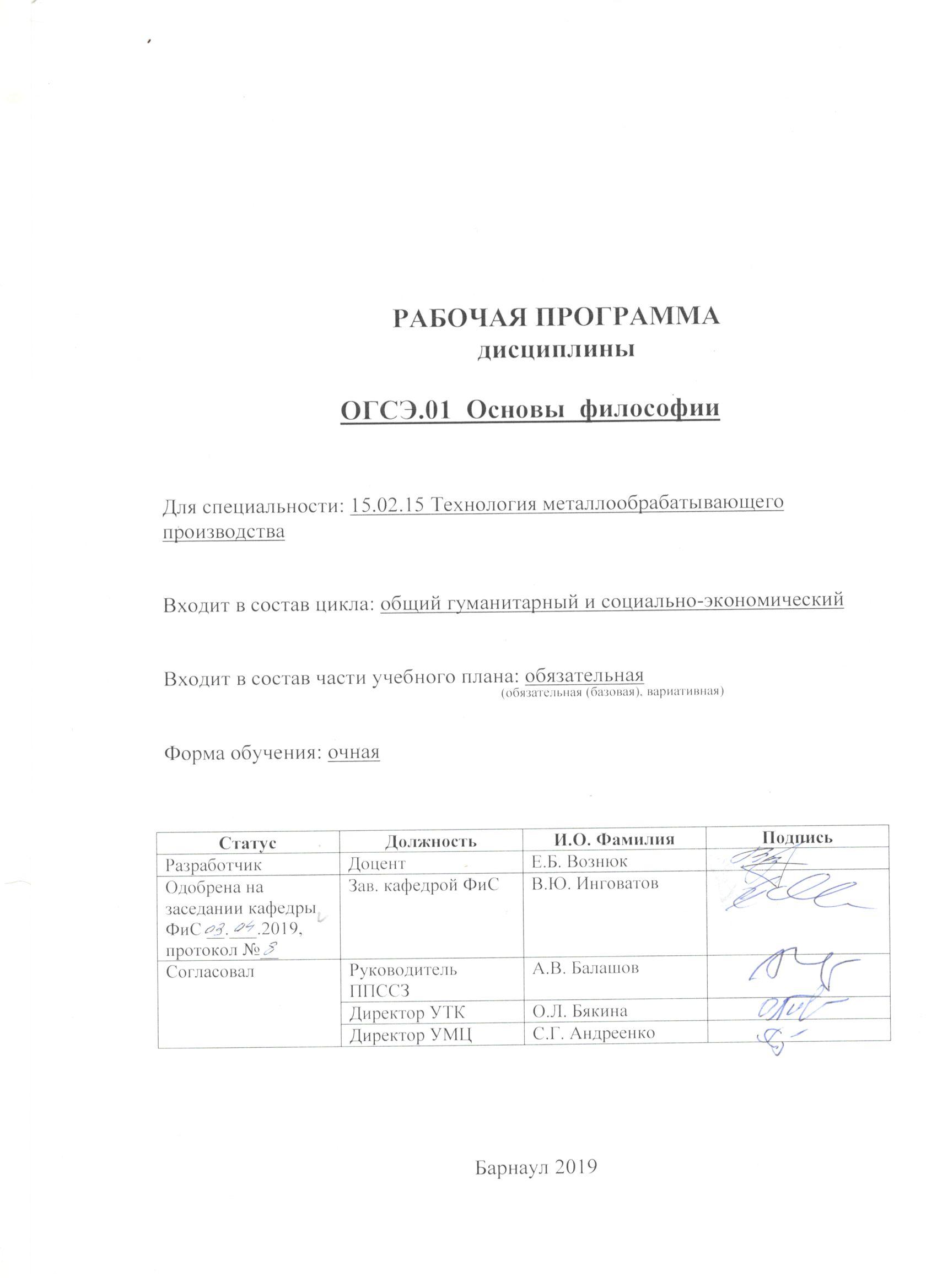 СОДЕРЖАНИЕПРИЛОЖЕНИЕ А (обязательное) Фонд оценочных материалов подисциплине…………………………………………………………………………….12ПРИЛОЖЕНИЕ Б  Методические рекомендации и указания ……………………..401 Паспорт рабочей программы дисциплины Основы философии1.1  Место учебной дисциплины в структуре основной профессиональной образовательной программы: обязательная часть общего гуманитарного и социально-экономического цикла.1.2  Цель и планируемые результаты освоения учебной дисциплины:Цель учебной дисциплины - формирование знаний и умений, соответствующих ОК 01., ОК 02., ОК 03., ОК 04., ОК 05., ОК 06. ФГОС СПО по специальности 15.02.15 Технология металлообрабатывающего производства. Требования к результатам освоения учебной дисциплины:2 СТРУКТУРА И СОДЕРЖАНИЕ УЧЕБНОЙ ДИСЦИПЛИНЫ2.1 Объем учебной дисциплины и виды учебной работы2.2 Тематический план и содержание учебной дисциплины Основы философии**Для характеристики уровня освоения учебного материала используются следующие обозначения:ознакомительный  - узнавание ранее изученных объектов, свойств; репродуктивный - выполнение деятельности по образцу, инструкции или под руководством;продуктивный - планирование и самостоятельное выполнение деятельности, решение проблемных задач.УСЛОВИЯ РЕАЛИЗАЦИИ УЧЕБНОЙ ДИСЦИПЛИНЫ3.1 Требования к материально-техническому обеспечениюРеализация учебной дисциплины требует наличия учебной аудитории для проведения занятий лекционного типа, групповых и индивидуальных консультаций, текущего контроля и промежуточной аттестации.Оснащение аудитории: комплект учебной мебели, рабочее место преподавателя. Технические средства обучения: проектор, экран, персональный компьютер с подключением к сети «Интернет» и обеспечением доступа в электронную информационно-образовательную среду организации. Программное обеспечение: Kaspersky Endpoint Security 10 для Windows, MS Office Standard 2007, Windows 7 Professional, Adobe Flash Player 10 Plugin, Adobe Reader 9.2 – Russian, Google Chrome, K-Lite Codec Pack 7.0.0 (Full), LibreOffice 5.0.4.2Для проведения занятий семинарского типа (семинарские занятия, практические занятия) требуется наличие учебной аудитории, оснащенной комплектом учебной мебели, рабочим местом преподавателя, наглядными пособиями; учебно-методическим комплексом дисциплины.Технические средства обучения: проектор, экран, персональный компьютер с подключением к сети «Интернет» и обеспечением доступа в электронную информационно-образовательную среду организации. Программное обеспечение: Windows 7 Professional, MS office standart 2013.3.2 Информационное обеспечениеОсновная литература1. Губин, Валерий Дмитриевич. Основы философии [Электронный ресурс] : учебное пособие [для студентов средних специальных учебных заведений] / В. Д. Губин. - 4-е изд. - Электрон. текстовые дан. - Москва : ФОРУМ : ИНФРА -М, 2019. - 288 с. : ил. - (Среднее профессиональное образование). - Режим доступа: https://new.znanium.com/catalog/document?id=336400  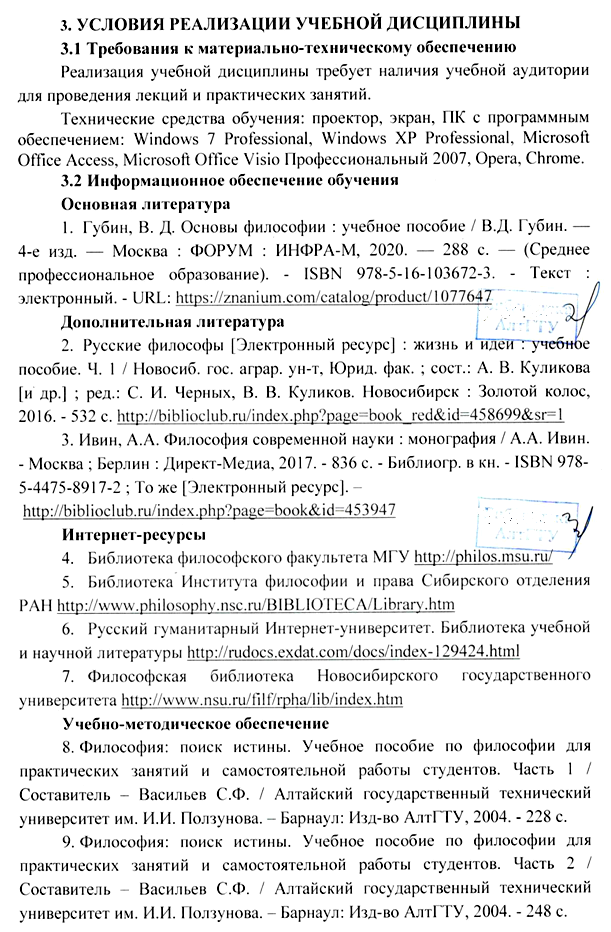 4. Контроль и оценка результатов освоения УЧЕБНОЙ ДисциплиныКонтроль и оценка результатов освоения учебной дисциплины осуществляется преподавателем в процессе проведения практических занятий, тестирования, а также при выполнении студентами индивидуальных заданий, сдаче зачета.Лист актуализации рабочей программы дисциплиныПриложение А (обязательное)Федеральное государственное бюджетное образовательное учреждение высшего образования«Алтайский государственный технический университет им. И. И. Ползунова»Университетский технологический колледжФОНД ОЦЕНОЧНЫХ МАТЕРИАЛОВПО ДИСЦИПЛИНЕОсновы философииДля специальности:  15.02.15 Технология металлообрабатывающего производстваФорма обучение: очная                                                                             Барнаул2019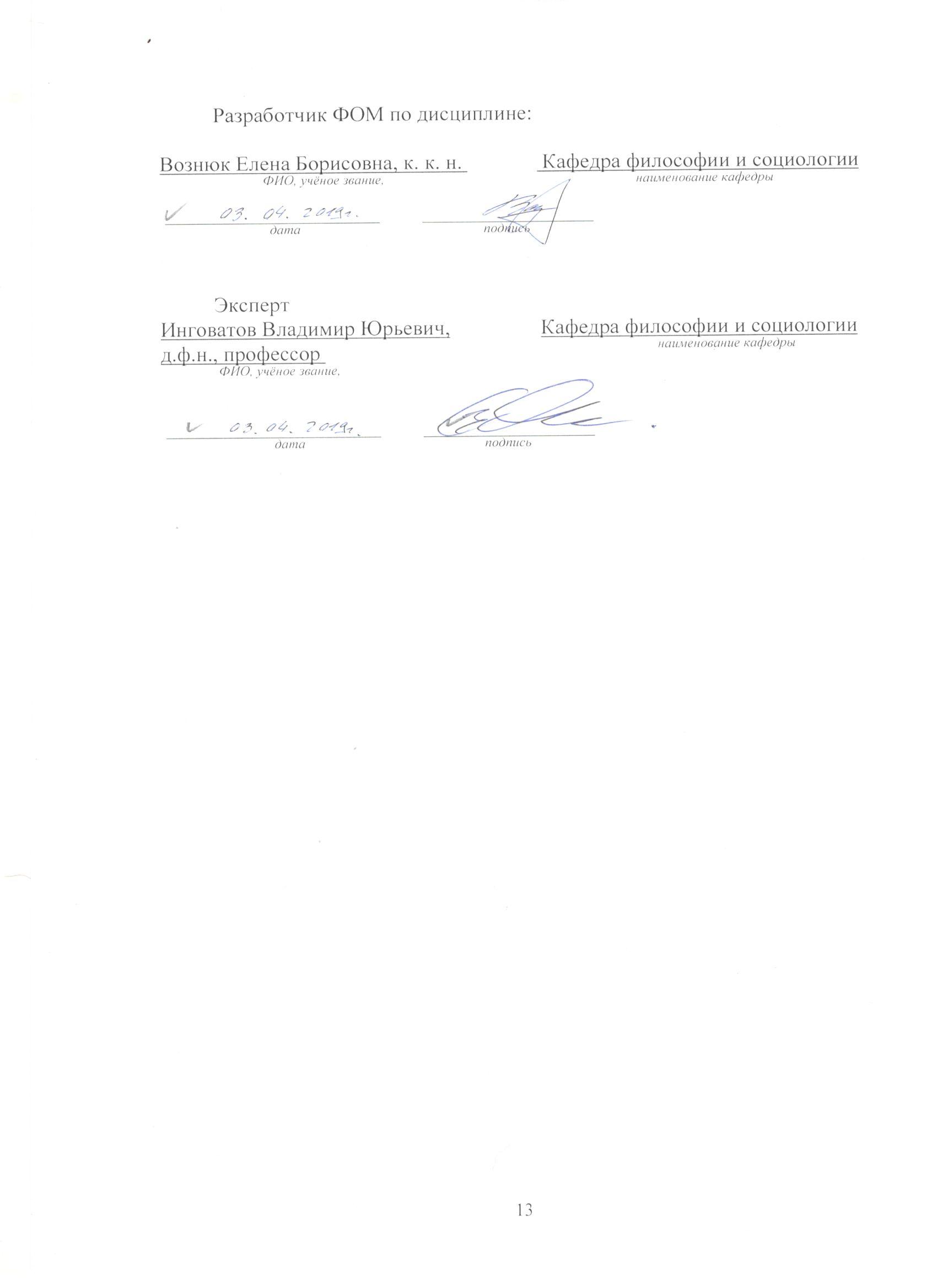 ПАСПОРТФОНДА ОЦЕНОЧНЫХ МАТЕРИАЛОВ ПО ДИСЦИПЛИНЕ «ОСНОВЫ ФИЛОСОФИИ»1 ФОНД ОЦЕНОЧНЫХ МАТЕРИАЛОВ ТЕКУЩЕГО КОНТРОЛЯ УСПЕВАЕМОСТИПримерный перечень тем для сообщений на семинарских занятиях Мифологическая картина мира.Философия Древнего Востока.Проблема бытия в античности.Проблема бытия в европейской философии средних веков.Проблема бытия в европейской философии Нового Времени.Русская религиозная философия о бытии.Психоаналитическая концепция сознания: «за» и «против».Человек в культуре Востока.Проблема жизни и смерти в духовном опыте человека.Проблема смерти и бессмертия в духовном опыте человека.Проблема смысла жизни в русской философии.Феномен человека.«Массовое общество» и «человек массы».Духовные основы общества.Духовные основы кризиса современной цивилизации.Герои и героическое в истории.Идея «конца истории»: «за» и «против».Концепция культурно-исторических типов Н.Я. Данилевского.Концепция смысла истории К. Ясперса.Этногенетическая модель истории Л.Н. Гумилёва.Концепция локальных цивилизаций А. Тойнби.Культурно-историческая концепция О. Шпенглера. Концепция устойчивого развития цивилизации.Русская идея: истоки и эволюция.Философская проблематика «Легенды о Великом Инквизиторе».Этика любви и метафизика своеволия (сравнительный анализ философских исканий Ф.М. Достоевского и Ф. Ницше).Русский религиозно-философский ренессанс о духовных истоках русской революции.Русская интеллигенция в зеркале русской революции.Русский космизм как культурно-историческое явление.О характере русского народа.Вебер о возможности объективного знания в социальном познании.Концепция мифа А.Ф. Лосева.Специфика гуманитарного познания.Вненаучное знание и его формы (алхимия, мистика, теософия, парапсихология, «народная наука» и т.д.).Природа утопизма в социальном познания.Смысл и истоки научных революций.Диалог как форма развития культуры.Пушкин и Чаадаев: два взгляда на Россию.Миросозерцание Пушкина.Пушкин о национальном своеобразии русского человека.Философские портреты выдающихся мыслителей:- Сократ- Платон- Аристотель- Сенека- Бэкон- Декарт- Кант- Гегель- Шеллинг-К. Маркс- Шопенгауэр- Ф. Ницше- В. Соловьёв- К. Леонтьев- В. Розанов- И. Ильин- Н. Бердяев- С. Булгаков- П. Флоренский-А. ЛосевВопросы для текущего контроля по разделу 1. Исторические типы философии. Роль философии в жизни человека и общества. Философия в культурно-историческом контексте, ее предмет, структура, задачи и функции (ОК 01, ОК 05)Понятие мировоззрения. Знания, ценности и убеждения в структуре мировоззрения (ОК 06)Античная философия: социокультурный контекст становления. Натурфилософские ориентации досократиков (ОК 01, ОК 05).Софисты и Сократ: проблема нравственных оснований человеческого бытия (ОК 06).Эйдология Платона. Высшие нравственные ценности (ОК06).Философские взгляды Аристотеля: критика Платона, диалектика материи и формы, телеология, учение о нравственных ценностях (ОК 06) Социокультурный контекст развития средневековой философии. Проблема соотношения веры и разума (ОК 01);Формирование личностного самосознания с возникновением христианства (ОК 03);Основные ориентиры философии и культуры Возрождения. Антропоцентризм, гуманизм, пантеизм (ОК 01, ОК 05);Социокультурный контекст развития философии Нового времени: становление новой проблематики и ориентации. Эмпиризм Ф. Бэкона и рационализм Р. Декарта (ОК 01, ОК 05);Социокультурный контекст возникновения немецкой классической философии. Основные проблемы и идеи (ОК01).И. Кант как родоначальник немецкой классической философии: проблемы познания и нравственности (ОК 06).Абсолютный идеализм Г. Гегеля, учение о развитии и философия истории (ОК 03); Философия К. Маркса. Материалистическое понимание истории. Структура общества и перспективы его развития (ОК 03).Русская философия Х1Х-ХХ веков: основные темы и идеи (ОК 01). Западная философия XX века: современный социокультурный контекст (ОК 05).Вопросы для текущего контроля по разделу 2. Основные проблемы онтологии и философской антропологии. Основы социальной философии.Проблема бытия в философии. Метафизика бытия: монистические и плюралистические концепции. Феномен социального бытия личности (ОК 03);Движение, развитие, пространство, время. Материальное и идеальное. Бытие и небытие (ОК 3);Проблема сознания в философии. Сознание как основа развития личности (ОК 03, ОК 04).Самосознание личности. Понятие бессознательного (ОК 3, ОК 4);Социальное и индивидуальное сознание. Духовное бытие человека (ОК 01, ОК 05).Сущность и природа человека. Основные философские концепции человека. Биологическое и социальное в человеке (ОК 01);Личность. Философское осмысление свободы человека (ОК03, ОК 04).Философские теории о роли ценностей в общественной жизни (ОК 06);Ценности, потребности, интересы. Ценность и благо (ОК 06);Общество как система: понятие и социальная структура общества (ОК 01, ОК 05):Гражданское общество и государство (ОК 06);Общество и индивид. Индивидуализм, коллективизм и персонализм (ОК 04).Вопросы для текущего контроля по разделу 3. Основные проблемы гносеологии. Проблемы и перспективы современной цивилизации: информационно-технический мир и глобализация.Познание как проблема философии. Знание и информация(ОК 02);Социокультурный контекст познавательной деятельности. Многообразие форм знания (ОК 01);Научное знание в контексте социальных изменений. Категория истины в философии (ОК 1);Структура научного познания, его уровни и формы  (ОК 03);Понятие техники. Основные этапы ее развития (ОК 03);Информационное общество: достижения и проблемы. Человек в «постчеловеческом» мире (ОК 02); Современная цивилизация и глобализация истории (ОК 01);Современная межкультурная коммуникация, возможные сценарии будущего, идея управляемости истории (ОК 05).Упражнения по темам семинарских и практических занятийТЕМА СЕМИНАРСКОГО ЗАНЯТИЯ: Исторические типы философии и многозначность философской интерпретацииЗдесь помещены 4 текста из четырех произведений. Определите, к какому произведению из нижеперечисленных относится каждый текст:Вл. Соловьев Критика отвлеченных началЧжуан-цзыВетхий Завет. Первая книга Моисеева. Бытие. Глава 1.Гесиод. О происхождении богов. ТеогонияОпределите какой форме мировоззрения – мифологической, религиозной или философской  соответствует каждый из этих текстов (ОК 01, ОК 03, ОК 05, ОК 06).I1Сотворение неба и земли, сотворение человека.1 Вначале сотворил Бог небо и землю.2 Земля же была безвидна и пуста, и тьма над бездною; и Дух Божий носился над водою.3 И сказал Бог: да будет свет. И стал свет.4 И увидел Бог свет, что он хорош; и отделил Бог  свет от тьмы.5 И назвал Бог свет днем, а тьму ночью. И был вечер, и было утро: день одни.6 И сказал Бог: да будет твердь посреди воды, и да отделяет она воду от воды.7 И создал Бог твердь; и отделил воду, которая под твердью, от воды, которая над твердью. И стало так. И назвал Бог твердь небом. И был вечер, и было утро: день вторый.9  И сказал  Бог:  да соберется вода, которая под небом, в одно место, и да явится суша. Н стало так.10 И назвал Бог сушу землею, а собрание вод назвал морями. И увидел Бог, что это хорошо.11 И сказал Бог: да произрастит земля зелень, траву сеющую семя, дерево плодовитое, приносящее по роду своему плод, в котором семя его на земле. И стало так.12  И произвела земля зелень, траву, сеющую семя по роду ее, и   дерево, приносящее плод, в котором семя его по роду его. И увидел Бог, что это хорошо.13 И был вечер, и было утро: день третий.14 И сказал Бог: да будут светила на тверди небесной, для отделения дня от ночи, и для знамений, и времен, и дней, и годов;15 И да будут они светильниками на тверди небесной, чтобы светить на землю. И стало так.16 И создал Бог два светила великие: светило большее, дли управления днем, и светило меньшее, для управления ночью, и звезды;17 И поставил их Бог на тверди небесной, чтобы светить на землю,18 И управлять днем и ночью, и отделять свет от тьмы. И увидел Бог, что это хорошо.19 И был вечер, и было утро: день четвертый.20 И сказал Бог: да произведет вода пресмыкающихся, душу живую; и птицы да полетят над землею, по тверди небесной.21 И сотворил Бог рыб больших и всякую душу животных пресмыкающихся, которых произвела вода, по роду их, и всякую птицу пернатую по роду ее. И увидел Бог, что это хорошо.22 И благословил их Бог, говоря: плодитесь и размножайтесь, и наполняйте воды в морях, и птицы да размножаются на земле.23 И был вечер, и было утро: день пятый.24 И сказал Бог: да произведет земля душу живую по роду ее, скотов, и гадов, и зверей земных по роду их.  И стало так.25  И создал Бог зверей земных по роду их, и скот по роду его, и всех гадов земных по роду их. И увидел Бог, что это хорошо.26 И сказал Бог: сотворим человека но образу Нашему, по подобию Нашему; и да владычествуют они над рыбами морскими, и над птицами небесными, и над скотом, и над всею землею, и над  всеми гадами, пресмыкающимися по земле.27 И сотворил Бог человека по образу Своему, по образу Божию сотворил его; мужчину и женщину сотворил их.28 И благословил их Бог, и сказал им Бог: плодитесь и размножайтесь, и наполняйте землю, и обладайте ею, и владычествуйте над рыбаки морскими, и над птицами небесными, и над всяким животным, пресмыкающимся по земле.29 И сказал Бог: вот, Я дал вам всякую траву сеющую семя, какая есть на всей земле, и всякое дерево, у которого плод древесный, сеющий семя: вам сие будет в пищу;30 А всем зверям земным, и всем птицам небесным, и всякому пресмыкающемуся по земле, в котором душа живая, дал  Я всю зелень травную в пищу. И стало так.31 И увидел Бог все, что Он создал, и вот, хорошо весьма, И был вечер, и было утро: день шестый.IIПрежде всего во вселенной Хаос зародился, а следомШирокогрудая Гея, всеобщий приют безопасный,Сумрачный Тартар, в земных залегающий недрах глубоких,И, между вечными всеми богами прекраснейший, - Эрос.Сладкоистомный, - у всех он богов и людей земнородныхДушу в груди покоряет и всех рассужденья лишает.Черная Ночь и угрюмый Эреб родились из Хаоса.Ночь же Эфир родила и сияющий День иль Гемеру:Их зачала она в чреве, с  Эребом в любви  сочетавшись.Гея же прежде всего родила себе равное ширью Звездное Небо,Урана, чтоб точно покрыл ее всюдуИ чтобы прочным жилищем служил для боговвсеблаженных;Горы потом народила, - приятный приют для бессмертныхНимф, обитающих в чащах нагорных лесов многотенных;Также еще родила, ни к кому не всходивши на ложе,Шумное море бесплодное Понт.А потом, разделивши Ложе с Ураном, на свет Океан породила глубокий,Коя и Крия, еще - Гипериона и Напета, Фею и Рею, Фемиду великую и Мнемосину,Златовенчанную Фебу и милую видом Тефию.После их всех родился, меж детей наиболе ужасный, Крон хитроумный.Отца многомощного он ненавидел.IIIИтак, абсолютное есть ничто и все - ничто, поскольку оно не есть что-нибудь, и все, поскольку оно не может быть лишено чего-нибудь. Это сводится к одному и тому же, ибо все, не будучи чем-нибудь, есть ничто, и, с другой стороны, ничто, которое есть (положительное ничто), может быть только всем. Если оно есть ничто, то бытие для него есть другое, и если вместе с тем оно есть начало бытия (как обладающее его положительною силой), то оно есть начало своего другого. Если б абсолютное оставалось только самим собою, исключая свое другое, то это другое было бы его отрицанием, и, следовательно, оно само не было бы уже абсолютным. Другими словами, если б оно утверждало себя только как абсолютное, то именно поэтому и не могло бы им быть, ибо тогда его другое, неабсолютное, было бы вне его как его отрицание или граница, следовательно, оно было бы ограниченным, исключительным и несвободным. Таким образом, для того чтобы быть чем оно есть, оно должно быть противоположным себя самого или единством себя и своего противоположного,denn Alles muss in Nichts zerfallen Wenn es im Seyn beharren will.И все к небытию стремиться,Чтоб к бытию причастным быть.                                                           Иоганн Вольфанг ГетеЭтот верховный логический закон есть только отвлеченное выражение для великого физического и морального факта любви. Любовь есть самоотрицание существа, утверждение им другого, и между тем этим самоотрицанием осуществляется его высшее самоутверждение. Отсутствие самоотрицания, или любви, то есть эгоизм, не есть действительное самоутверждение существа,— это есть только бесплодное, неудовлетворимое стремление или усилие к самоутверждению, вследствие чего эгоизм и есть источник всех страданий; действительное же самоутверждение достигается только в самоотрицании, так что оба эти определения суть необходимо противоположные себя самих. Итак, когда мы говорим, что абсолютное первоначало, по самому определению своему, есть единство себя и своего отрицания, то мы повторяем только в более отвлечённой форме слово великого апостола: Бог есть любовь.IVВ начале начал было Отсутствие, и не было у него ни свойств, ни имени. Из него появилось Единое. Появилось Единое, но еще не было форм. А то, благодаря чему живут все вещи, называется жизненными свойствами. Когда еще нет форм, уже есть различие. Неизбежное, не допускающее разрывов, зовется Судьбой. Благодаря остановке в движении рождаются вещи. Вещь, осуществившая в себе свой жизненный принцип, зовется Формой. Форма хранит в себе Дух. Каждая форма имеет свои правила, и вместе они зовутся Природой. Кто печется о своей природе, возвращается к жизненной Силе. А кто достиг предела Силы, становится единым с Началом. Становясь едиными, мы опустошаем себя, будучи пусты, мы становимся великими, а будучи великими, приводим к согласию щебет всех птиц. Согласие всех голосов согласуется с Небом и Землей.Это согласие столь безыскусно!Ты кажешься глупцом, ты кажешься помраченным.Вот что зовется Глубочайшею Силою,И в ней мы едины с Великим Движением!Небесный Путь влечет по кругу, не воздвигая преград, и потому все сущее свершает в нем свою судьбу. Путь предков влечет по кругу, не воздвигая преград, и потому весь мир ему покорен. Путь мудрецов влечет по кругу, не воздвигая преград, и потому все живое в пределах морей ему послушно.Кто прозрел Небо, стяжал мудрость и познал тайну царственных предков, тот в своих действиях неизменно покоен, даже сам того не замечая. Мудрец покоен не потому, что считает покой добродетелью. Он покоен потому, что ничто на свете не заронит тревогу в его сердце. Стоячая вода так покойна, что в ней отразится каждый волосок на нашем лице, и она так ровна, что послужит образцом даже для лучшего плотника. Если вода, будучи покойной, способна так раскрывать природу вещей, то что же говорить о человеческом духе? О, как покойно сердце мудрого! Оно есть ясный образ Неба и Земли, зеркало всех вещей.ТЕМА СЕМИНАРСКОГО ЗАНЯТИЯ: Исторические типы философии и многозначность философской интерпретацииI раздел отражает античное мировоззрение, II – средневековый взгляд на мир, III – выражает воззрение философии Нового времени. Попробуйте определить, что наиболее характерно для античной, средневековой и новоевропейской философии? Что лежит в центре их размышлений, на чем они сосредоточены? (ОК 01, ОК 03, ОК 05, ОК 06)I Раздел1. Все видимое – не для человека, но ради блага целого все возникает и погибнет в (процессе) перехода одного в другое… ни добро, ни зло в смертном не может увеличиться или уменьшиться, и богу нет надобности вносить новые исправления; бог не вносит поправок во вселенную, очищая ее посредством потопа или пожара, он не похож на человека, неудачно построившего или неумело смастерившего что-либо. Помимо того, если тебе что-либо кажется злом, то еще неизвестно, зло ли это; ибо тебе неизвестно, что полезно тебе, или другому, или космосу. Цельс2. КОСМОС (греч. украшение, порядок), в греческой мифологии и философии начиная с Анаксимандра, Пифагора и Эмпедокла – мировой порядок, мировое целое, которое в отличие от хаоса не только упорядочено, но и прекрасно в силу царящей в нем гармонии.3. Ибо, восприняв в себя смертные и бессмертные живые существа и пополнившись ими, наш космос стал видимым живым существом, объемлющим все видимое, чувственным богом, образом бога умопостигаемого, величайшим и наилучшим, прекраснейшим и совершеннейшим, единородным небом. Платон4. Сократ. Не скажем ли мы, что в нашем теле есть душа?Протарх. Ясно, что скажем.Сократ. Откуда же, дорогой Протарх, оно взяло бы ее, если бы тело Вселенной не было одушевлено, заключая в себе то же самое, что содержится в нашем теле, но, сверх того, во всех отношениях более прекрасное?Протарх. Ясно, что больше взять ее неоткуда, Сократ. Платон5. Так, через распрю управляется все всегда,Из Всего – все  вещи, и из всех вещей – Все,Все вещи – одно, каждая – часть Целого, все в одном:Ибо все эти-вот вещи возникли из некогда единого Целого,А из всех вещей некогда, в предопределенное время, снова будет одно,Вечно сущее одним и многим, причем их невозможно увидеть одновременно.Много раз будет повторяться одно и тоже, и никогда не наступит конец.Жизнь сопряжена с мучительными страданиями и сонмом смертельных напастей.Так бессмертная смерть осеняет все окрест.Человек и все тленное умирает, а бытиеБудет неуничтожимым и сущим всегда, поскольку оно таково.Оно будет изменяться лишь всевозможными кажущимися обличьями и очертаниями формы,Скрываясь от взора всех смертных. ЛинII Раздел1. Так как благой и преблагой Бог не удовольствовался созерцанием Себя Самого, но по преизбытку благости Своей благоволил, чтобы произошло нечто, пользующееся Его благодеяниями и причастное Его благости, - то Он приводит из несущего в бытие, и созидает все как видимое, так и невидимое, также и человека, состоящего из видимого и невидимого. Он творит мыслью, и эта мысль, приводимая в исполнение словом и совершаемая духом, становится делом. Св. Иоанн Дамаскин2. Да! Меня не было бы, Боже мой; я вовсе не существовал бы, если бы ты не был во мне или, точнее, я не существовал бы, если бы не был в тебе, из которого все, в котором все.  Августин Блаженный3. В любознательности нам нет нужды после Иисуса Христа, а в поисках истины после Евангелия. Раз мы верим (во что-то), то не желаем верить ничему сверх этого: ибо в это мы верим прежде всего. И нет ничего более, во что мы должны были поверить. Тертуллиан4. Я желаю знать Бога и душу…  более ничего? – Решительно ничего.  Августин БлаженныйIII Раздел1.Итак, какое соединение членов, какое расположение линий, какой облик могут быть в действительности или в помыслах более прекрасными, чем человеческие!…о том, сколь велика и блестяща его сила, свидетельствуют многие великие и блестящие деяния человека и орудия, чудесным образом изобретенные и освоенные…бог сделал человека прекраснейшим, благороднейшим, мудрейшим, сильнейшим, и, наконец, могущественнейшим. Джанноццио Манетти2. Последним пределом, высшей целью всего человеческого развития, является свобода… Таким образом, то, что мы называем человеческим миром, не имеет другого непосредственного творца, кроме человека, который создает его, отвоевывая шаг за шагом от внешнего мира и от своей собственной животности свою свободу и человеческое достоинство. Михаил Александрович Бакунин3. Итак, отбросив все то, относительно чего мы можем каким-то образом сомневаться, и, более того, воображая все эти вещи ложными, мы с легкостью предполагаем, что никакого Бога нет и нет ни неба, ни каких-либо тел, что сами мы не имеем ни рук, ни ног, ни какого бы то ни было тела; однако не может быть, чтобы в силу всего этого мы, думающие таким образом, были ничем: ведь полагать, что мыслящая вещь в то самое время, как она мыслит, не существует, будет явным противоречием. А посему положение Я мыслю, следовательно, я существую – первичное и достовернейшее из всех, какие могут представиться кому-либо в ходе философствования. Рене Декарт4.  Я ничто не в смысле пустоты: я творческое ничто, из которого я сам как творец все создам…Мое же дело не божественное и не человеческое, не дело истины и добра, справедливости, свободы и т. д., это исключительно мое, и это дело, не общее, а единственное – так же как и я – единственный.Для Меня нет ничего выше Меня. Макс ШтирнерТЕМА ПРАКТИЧЕСКОГО ЗАНЯТИЯ: Проблема бытия и сознания в философии. Сознание как основа развития личностиОпределите, приверженцу какого направления (материализм, объективный идеализм, субъективный идеализм, религиозно-мистическая философия) принадлежат следующие высказывания (ОК 03, ОК 04):1. Поль Анри Гольбах. Вселенная, это колоссальное соединение всего существующего, повсюду являет нам лишь материю и движение. Ее совокупность раскрывает перед нами лишь необъятную и непрерывную цепь причин и следствий. Некоторые из этих причин нам известны, ибо они непосредственно воздействуют на наши чувства. Другие нам не известны, потому что действуют на нас лишь посредством следствий, часто очень удаленных от своих первопричин. Разнообразнейшие вещества, сочетаясь на тысячи ладов, непрерывно получают и сообщают друг другу различные движения. Различные свойства веществ, их различные сочетания и разнообразные способы действия, являющиеся необходимыми следствиями этих свойств и сочетаний, составляют для нас сущность всех явлений бытия, и от различия этих сущностей зависят различные порядки, ряды или системы, в которые входят эти явления, в совокупности составляющие то, что мы называем природой.2. Джордж Беркли.  Некоторые истины столь близки и очевидны для ума, что стоит лишь открыть глаза, чтобы их увидеть. Такой я считаю ту важную истину, что весь небесный хор и все убранство земли, одним словом, все вещи, составляющие Вселенную, не имеют существования вне духа; что их бытие состоит в том, чтобы быть воспринимаемыми или познаваемыми; что, следовательно, поскольку они в действительности не восприняты мной или не существуют в моем уме или уме какого-либо другого сотворенного духа, они либо вовсе не имеют существования, либо существуют в уме какого-либо вечного духа и что совершенно немыслимо и включает в себе все нелепости абстрагирования приписывать хоть малейшей части их существование независимо от духа.   3.Владимир Соловьев. Сверхчувственная сторона бытия раскрыла ему [греческому гению] свое мысленное содержание, и вместо нирваны выступил Космос вечных умопостигаемых сущностей – идей (у платоников) или организм всеобщего разума (у стоиков)… – то, что есть обманчивое явление для чувств и для чувственности, содержит в себе для ума «отпечаток идеи», по Платону, или «семя разума», по стоическому учению («семенные понятия»). Отсюда в человеческой жизни противуположение между тем, что сообразно идее и согласно с разумом, и тем, что противоречит идеальной норме. 4. Николай Кузанский. Бог есть абсолютная максимальность и, значит, единство, которое абсолютно предваряет и единит любые различия и противоположности, скажем, неопосредуемые противоречия. Он есть абсолютно во всех вещах все то, что они суть: абсолютное первоначало, конечная цель и бытие. 5. Артур Шопенгауэр. Удел львов требует львиности, которая во времени предстает как некий бессмертный лев, живущий за счет непрестанно воспроизводящихся индивидов, их рождение и смерть не что иное, как биение пульса этого непреходящего льва». 6. Александр Скрябин. Я есмь, и ничего вне меня. Я ничто, я все, я единое и в нем единообразное множество. Я жить хочу. Я трепет жизни, я желанье, я мечта.  Я создаю мир игрою своего настроения, своей улыбкой, своим вздохом, лаской, гневом, надеждой, сомненьем… Я – это играющий Хаос, танцующая Бездна. 7. Плотин. Пусть люди, зачарованные здешним миром, его мощью, красотой, упорядоченностью непрерывного движения, богами видимыми и невидимыми, в нем обитающими, демонами, деревьями и животными, вознесутся мыслью к Реальности, ибо все это лишь ее отражение. И увидят они там умопостигаемые формы, не заемные у вечности, но истинно вечные, и узрят ее предводителя, чистый Ум, и недостижимую Мудрость, и истинный век Хроноса, чье имя Полнота. Все бессмертные вещи в нем. Всякий ум, всякий бог и всякая душа. Он везде, зачем ему куда-то идти? Он счастлив, для чего ему перемены, превратности? И то, что потом он обрел, было у него вначале. Все ему принадлежит в единой вечности - той вечности, которой вторит время, кружа вокруг души, всегда бегущей от прошлого, всегда стремящейся в будущее. 8. Марк Твен «Таинственный незнакомец». Нет тела твоего, нет крови твоей, нет костей твоих - есть только мысль. И меня тоже нет. Я всего только сон, я рожден твоим воображением. Стоит тебе понять это до конца и изгнать меня из твоих видений - я тотчас растворюсь в пустоте, из которой ты вызвал меня... Вот я уже гибну, я кончаюсь, я ухожу прочь. Сейчас ты останешься один навек в необъятном пространстве и будешь бродить по его бескрайним пустыням без товарища, без друга, потому что ты - только мысль, единственная мысль на свете, и никому не дано ни разрушить эту одинокую мысль, ни истребить ее. А я лишь покорный слуга твой, я дал тебе познать себя, дал обрести свободу. Пусть тебе снятся теперь иные, лучшие сны. Странно! Как странно, что ты не понял этого уже давным-давно, сто лет назад, тысячи лет назад, не понимал все время, что существуешь один-единственный в вечности.  9. Поль Анри Гольбах. Итак, если нас спросят, откуда явилась материя, мы ответим, что она существовала всегда. Если спросят, откуда у материи появилось движение, мы ответим, что по тем же основаниям она должна была двигаться вечно, так как движение – необходимый результат ее существования, сущности и таких первоначальных свойств, как протяжение, вес, непроницаемость, фигура и т.д. 10. Николай Кузанский. Бог выше ничто и нечто, потому что ничто повинуется ему, превращаясь в нечто. Таково его всемогущество; этим всемогуществом он превосходит все существующее и несуществующее, и то, чего нет, повинуется ему так же, как то, что есть. По его велению небытие переходит в бытие, а бытие переходит в небытие, и ничто – в числе подчиненных вещей, которым предшествует его всемогущество. По этой причине нельзя говорить, что бог есть скорее это, чем то: все от него.ТЕМА ПРАКТИЧЕСКОГО ЗАНЯТИЯ: Проблема бытия и сознания в философии. Сознание как основа развития личностиОпределите, какие тексты соответствуют монистическому, какие – дуалистическому, какие – плюралистическому взгляду на мир (ОК 03, ОК 04):1. Жан Поль Сартр «Тошнота».  И вдруг «я» начинает тускнеть, все больше и больше — кончено: оно угасло совсем. Среди стен домов остается сознание, трезвое, неподвижное, опустошенное, оно само себя воспроизводит. Оно стало необитаемым. Еще недавно кто-то говорил: «я», кто-то говорил: «мое сознание». Кто же это? Раньше во вне находились говорящие улицы со знакомыми запахами и красками. Теперь остались безымянные стены, безымянное сознание. Итак, в наличии: стены домов и между ними малюсенькая, живая и безликая прозрачность. Сознание существует как дерево, как былинка. Оно дремлет, ему скучно. Маленькие мимолетные существования поселяются в нем, как птицы на ветках. Поселятся, а потом исчезнут. Забытое, заброшенное - среди домов под серым, пасмурным небом сознание. А смысл его существования вот в чем: оно сознает, что оно лишнее. Оно разжижается, распыляется, тщится затеряться на темной стене, возле фонаря или там, дальше, в вечерней дымке. Но забыться ему не удается НИКОГДА; оно сознает, что оно сознание, которое пытается забыться.  Такова его участь.2.Лейбниц «Монадология» И как один и тот же город, если смотреть на него с разных сторон, кажется совершенно иным и как бы перспективно умноженным, таким точно образом вследствие бесконечного множества простых субстанций существует как бы столько же различных универсумов, которые, однако, суть только перспективы одного и того же соответственно различным точкам зрения каждой монады[души].3. Фридрих Энгельс «Анти-Дюринг». Единство мира состоит не в его бытии, хотя его бытие есть предпосылка его единства, ибо сначала мир должен существовать, прежде чем он может быть единым. Бытие есть вообще открытый вопрос, начиная с той границы, где прекращается наше поле зрения. Действительное единство мира состоит в его материальности, а эта последняя доказывается не парой фокуснических фраз, а длинным и трудным развитием философии и естествознания…Уверенность, что кроме материального мира не существует еще особого духовного мира, есть результат длительного и трудного исследования реального мира, у соmpris [включая сюда] также и исследование продуктов и процессов человеческого мозга. 4.Свами Вивекананда  «Жнана – йога». Идея об отдельности, как между одним атомом и другим, – истинная причина всех несчастий в мире и, согласно веданте, неверна, не имеет под собой почвы. Эта отдельность только кажущаяся, только поверхностная. В сущности вещей есть только единство. Если вы направите ваше исследование внутрь, то найдете единство между человеком и человеком, женщиной и ребенком, племенем и племенем, между высоким и низким, бедным и богатым. Богом и человеком. Заглянув достаточно глубоко, вы увидите, что все это, и даже животные, – Одно. Тот, кто достиг способности так видеть, больше недоступен заблуждению. Он постиг бесконечное Единство, которое в теологии называется Богом. Какое может быть для него заблуждение? Что может его обмануть? Он знает истинную природу всех вещей. Он проник в самую сокровенную тайну бытия. Какие могут быть для него страдания? Чего он может желать? Он проследил все до Бога, до центра, до единства, из которого все происходит, и нашел, что Господь должен быть вечным Существованием. Для него нет более ни смерти, ни болезни, ни печали, ни страдания, ни недовольства, но все – совершенное единство и полное блаженство. На что он может сетовать? В действительности, нет смерти, нет страданий. В центре, в сущности вещей нет ничего, о чем бы кто-нибудь мог печалиться и плакать. Потому что все вещи проникает Он – Единый Чистый, Бесформенный, Бестелесный, Беспорочный, Он – Всезнающий, Он – Великий Источник, Само-Существование, Воздающий каждому по его заслугам. Те воистину бродят ощупью в темноте, кто поклоняется неразумному миру, созданному нашим невежеством. Те, кто поклоняется этому миру, думая, что он так же действителен, как и То Существование, бродят в темноте; те же, что всю свою жизнь живут, не находя ничего лучше и выше, чем этот мир, бродят в еще большей тьме.5.Рене Декарт  «Первоначала философии». Каждой субстанции присущ один главный атрибут, как мышление – уму, а протяженность – телу. И хотя субстанция познается на основании любого атрибута, однако каждой субстанции присуще какое-то одно главное свойство, образующее ее природу и сущность, причем с этим свойством связаны все остальные. А именно, протяженность в длину, ширину и глубину образует природу телесной субстанции, мышление же образует природу субстанции мыслящей… Итак, мы способны иметь два ясных и отчетливых понятия, или две идеи: одну – сотворенной мыслящей субстанции, другую – субстанции телесной, а именно если мы будем строго отличать все атрибуты мышления от атрибутов протяженности.6.Уильям Джеймс «Прагматизм». Мир, в котором мы живем, существует как нечто рассеянное, разбросанное: он представляется нам в виде бесчисленного множества отдельных вещей, связанных между собой различным образом и в различных степенях.7.Жак Моно. Человек должен наконец пробудиться от тысячелетнего сна, и, пробудившись, он окажется в полном одиночестве, в абсолютной изоляции. Лишь тогда он наконец осознает, что подобно цыгану, живет на краю чуждого ему мира. Мира, глухого к его музыке, безразличного к его чаяниям, равно как и к его страданиям или преступлениям. ТЕМА ПРАКТИЧЕСКОГО ЗАНЯТИЯ: Проблема познания в философииОпределите, в каких текстах излагается позиция объективизма, а в каких - субъективизма. Обоснуйте ваш ответ (ОК 01, ОК 02, ОК 03).1. Карл Поппер «Логика и рост научного знания». Статус истины в объективном смысле - как соответствия фактам - и ее роль в качестве  регулятивного принципа можно сравнить с горной вершиной, которая почти постоянно закрыта облаками. Альпинист, восходящий на эту вершину, не только сталкивается с трудностями на своем пути, он может даже не знать, достиг он вершины или нет, так как в густой пелене облаков ему трудно отличить главную вершину от второстепенных. Однако это не влияет на объективное существование главной вершины, и если альпинист говорит нам: «У меня есть некоторые сомнения относительно того, поднялся ли я на главную вершину», - то тем самым он признает объективное существование этой вершины. Сама идея ошибки или сомнения (в своем обычном, прямом смысле) содержит идею объективной истины - истины, которой мы можем не получить. Хотя для альпиниста может оказаться невозможным с уверенностью установить, достиг ли он вершины, ему часто легко понять, что он не достиг ее (или еще не достиг), например когда, натолкнувшись на отвесную стену, он вынужден повернуть назад. Аналогично этому существуют случаи, когда мы с уверенностью знаем, что не получили истины. Так, хотя когерентность, или непротиворечивость, не является критерием истины - просто потому, что даже системы, непротиворечивость которых доказана, в действительности могут быть ложными, - некогерентность, или противоречивость, системы говорит о ее ложности. Поэтому, если нам повезет, мы можем обнаружить противоречия и использовать их для обоснования ложности некоторых наших теорий…Действительно, только в отношении этой цели - обнаружения истины - можно говорить, что, хотя мы способны ошибаться, мы все-таки надеемся научиться на наших ошибках. Именно идея истины позволяет нам разумно говорить об ошибках и рациональной критике и делает возможной рациональную дискуссию, то есть критическую дискуссию, направленную на поиски ошибок, самым серьезным образом стремясь по возможности устранить большинство из них, чтобы приблизиться к истине. Таким образом, сама идея ошибки и способности ошибаться включает в себя идею объективной истины как стандарта, которого мы, возможно, не достигаем. (Именно в этом смысле идея истины является регулятивной идеей.) 2. Николай Яковлевич Данилевский «Россия и Европа».Что такое истина?… истина есть знание существующего – именно таким, каким оно существует. В этом понятии заключаются, следовательно, два элемента: элемент внешний – не истина, а действительность, которая, конечно, независима не только от национального, но и вообще от человеческого; и элемент внутренний – отражение этой действительности в нашем сознании. Если это отражение совершенно точно и совершенно полно, т. е. если при нем не затерялось ни одной черты не исказилось, ни одной черты не прибавилось, то такая совершенная истина, конечно, также не будет носить на себе никакой печати национальности или личности. Но такое отражение действительности в человеческом сознании невозможно, или, по крайней мере, в большинстве случаев невозможно; точно так же, как невозможно такое изображение предмета в зеркале, к которому бы не присоединилось каких-либо качеств, свойственных  не отражаемому предмету, а отражающему зеркалу. Поэтому все (или почти все) наши истины или односторонни, или содержат большую или меньшую примесь лжи, - или то и другое вместе. Если бы этого не было, то понятия всех людей о том, что им хорошо известно, должны бы быть тождественны. 3.  Карл Ясперс Философская вераВера отличается от знания. Джордано Бруно верил, Галилей знал. Оба они были в одинаковом положении. Суд инквизиции требовал от них под угрозой смерти отречения от своих убеждений. Бруно был готов отречься от нескольких, не имевших для него решающего значения положений своего учения; он умер смертью мученика. Галилей отрекся от утверждения, что Земля вращается вокруг Солнца, и возникла меткая острота, будто он впоследствии сказал — и все-таки она движется. В этом отличие: истина, страдающая от отречения, и истина, которую отречение не затрагивает. Оба совершили нечто, соответствующее провозглашаемой ими истине. Истина, которой я живу, существует лишь благодаря тому, что я становлюсь тождественным ей; в своем явлении она исторична, в своем объективном высказывании она не общезначима, но безусловна. Истина, верность которой я могу доказать, существует без меня; она общезначима, вне истории и вне времени, но не безусловна, напротив, соотнесена с предпосылками и методами познания в рамках конечного. Умереть за правильность, которая может быть доказана, неоправданно. Но если мыслитель, полагающий, что он проник в основу вещей, неспособен отказаться от своего учения, не нанося этим вред истине,— это его тайна. Не существует общего мнения, которое могло бы потребовать от него, чтобы он принял мученический венец. Только то, что он его принимает, причем, как Бруно, не из мечтательного энтузиазма, не из упорства, порожденного моментом, а после длительного преодоления своего сопротивления, - признак подлинной веры, уверенности в истине, которую я не могу доказать так, как при научном познании конечных вещей.4. Бенедикт Спиноза «Трактат об усовершенствовании разума».Наиболее ясные вещи так обнаруживают как самих себя, так и ложь, что было бы большой глупостью спрашивать, как можно узнать их. Ибо когда сказано, что они наиболее ясны, то ведь не может быть иной ясности, посредством которой они могли бы быть объяснены; откуда следует, что истина обнаруживает как самое себя, так и ложь. Ибо истина ясна через свою истину, т. е. через самое себя, подобно тому как ложь ясна через нее же; ложь же никогда не проявляется и не доказывается через самое себя. Поэтому тот, кто обладает истиной, не может сомневаться в том, что имеет ее, но тот, кто опутан ложью или заблуждением, может воображать, что обладает истиной, подобно тому как видящий сон может думать, что бодрствует; но кто бодрствует, никогда не может думать, что видит сон.5. Петр Яковлевич Чаадаев  «Апология сумасшедшего».Я не научился любить свою родину с закрытыми глазами, с преклоненной головой, с запертыми устами. Я нахожу, что человек может быть полезен своей стране только в том случае, если ясно видит ее; я думаю, что время слепых влюбленностей прошло, что теперь мы прежде всего обязаны родине истиной. Я люблю мое отечество, как Петр Великий научил меня любить его. Мне чужд, признаюсь, этот блаженный патриотизм лени, который приспособляется все видеть в розовом свете и носится со своими иллюзиями и которым, к сожалению, страдают теперь у нас многие дельные умы. ТЕМА ПРАКТИЧЕСКОГО ЗАНЯТИЯ: Проблема познания в философииОпределите, какой теории – сенсуализму или рационализму соответствуют данные высказывания. Обоснуйте ваш выбор (ОК 01, ОК 02, ОК 03).1. Я обнаруживаю в себе две разные идеи Солнца. Одна словно почерпнута из чувств и относится в основном к тому типу представлений, который, по моему мнению, является поступающим ко мне извне. В этом представлении Солнце является мне весьма малым по величине. Другая идея получена из положений астрономии. иными словами, извлечена из некоторых вложенных в меня самой природой понятий или, в известном смысле, создана мной самим. Согласно этому представлению Солнце оказывается во много раз больше Земли…. и разум подсказывает мне, что как раз то представление отличается от настоящего Солнца в самой большой степени, которое самым непосредственным образом исходит из него. Рене Декарт2. Под адекватной идеей я разумею такую идею. которая. будучи рассматриваема сама в себе без отношения к объекту, имеет все свойства или внутренние признаки истинной идеи…На самом деле, если какой-либо мастер должным образом создал представление некоторого произведения, то, если даже такое произведение никогда не существовало и никогда не будет существовать, тем не менее его мысль истинна, и мысль остается одна и та же, существует ли произведение или нет… Форма истинной мысли поэтому должна быть заключена в самой же этой мысли, безотносительно к другим; она не признает объекта за причину, а должно зависеть от самой мощи и природы разума. Бенедикт Спиноза3. Суждение, размышление, желание, страсти и т. д. представляют собой не что иное, как само ощущение в его различных превращениях… Природа дает нам органы, чтобы предупредить нас при помощи удовольствия о том, к чему мы должны стремиться, а при помощи страдания – о том, чего мы должны избегать. Но она ограничивается этим, предоставляя опыту научить нас приобретать привычки и закончить начатую ею работу. Этьенн Бонно де Кондильяк4.  Чистая наука… предполагает освобождение от противоположности сознания и [его предмета]. Она содержит в себе мысль, поскольку мысль есть также и вещь сама по себе, или содержит вещь самое по себе, поскольку вещь есть также и чистая мысль. В качестве науки истина есть чистое саморазвивающееся самосознание и имеет образ самости, [что выражается в том ], что в себе и для себя сущее есть осознанное понятие, и понятие, как таковое, есть в себе и для себя сущее. Это объективное мышление и есть содержание чистой науки. Гегель5. Мне укажут на принятую среди философов аксиому, что нет ничего в душе, чего не было бы раньше в чувствах. Однако отсюда нужно исключить самое душу и ее свойства. Нет ничего в разуме, чего не было раньше в чувствах, за исключением самого разума. Но душа заключает в себе бытие, субстанцию, единое, тождественное, причину, восприятие, рассуждение и множество других понятий, которых не могут дать нам чувства. Готфрид Вильгельм Лейбниц6. Мысль. - Все достоинство человека – в его способности мыслить. Следовательно, мысль по своей природе замечательна, и только неслыханные недостатки могли бы превратить ее в нелепость. так вот, их полным-полно, и притом самых смехотворных. как она возвышенна по своей природе! И как низменна из-за этих недостатков! А что сказать об этой мысли? До чего она глупа! Блез Паскаль.7. Необходимые истины – вроде тех, которые встречаются в чистой математике, и в особенности, в арифметике и геометрии, должны покоиться на принципах, доказательство которых не зависит от примеров, а следовательно, и от свидетельства чувств, хотя, не будь чувств, нам никогда не пришло бы в голову задумываться над ними… Точно так же логика вместе с метафизикой и моралью… полны подобных истин; следовательно, их доказательство можно получить лишь с помощью внутренних принципов, называемых врожденными… Животные – чистые эмпирики и руководствуются только примерами, так как … никогда не доходят до образования необходимых предложений; люди же способны к наукам, покоящимся на логических доказательствах. Готфрид Вильгельм Лейбниц8. Все философы признают тот и сам по себе достаточно очевидный факт, что уму никогда не дано реально ничего, кроме его восприятий, или впечатлений и идей, и что внешние объекты становятся известны нам только с помощью вызываемых ими восприятий. Ненавидеть, любить, мыслить, чувствовать, видеть – все это не что иное, как воспринимать…Какие причины заставляют нас верить в существование тел?…Под отдельным существованием объектов я разумею как их положение, так и их отношения, как их внеположность (в отношении сознания), так и независимость их существования и действий… чем порождается мнение о непрерывном или отдельном существовании объекта: внешними чувствами, разумом или воображением… Что наши внешние чувства не дают нам впечатлений в виде образов чего-то отдельного или независимого и внешнего. Это очевидно; ведь они дают нам лишь какое-либо единичное восприятие без малейшего намека на что-либо помимо этого. Единичное же восприятие может породить идею двоякого существования не иначе как при помощи какого-нибудь заключения разума или воображения. Когда наш ум переступает пределы того, что непосредственно воспринимается им, его заключения никогда не могут быть вменены чувствам; но когда ум  заключает на основании единичного восприятия о двояком существовании и предполагает отношения сходства и причинности между этими двумя существованиями, он, несомненно, выходит за пределы этого единичного восприятия. Давид Юм9. Душа есть как бы рука: как рука есть орудие орудий, так и ум – форма форм, ощущение же – форма ощущаемого. Так как помимо чувственно воспринимаемых величин нет, как полагают, на одного предмета, который бы существовал отдельно, то постигаемое умом имеется в чувственно воспринимаемых формах… И поэтому существо, не имеющее ощущений, ничему не научится и ничего не поймет. Когда созерцают умом, необходимо, чтобы в то же время созерцали в представлениях: ведь представления – это как бы предметы ощущения, только без материи. Аристотель10. Чувство никогда не обманывает, из чего следует. что всякое ощущение и всякое восприятие представления или явления истинно…Чувство не рассуждает и совершенно не способно удерживать что-либо в памяти. Ведь оно порождается не само собой и, вызванное чем-либо другим, не способно ничего к себе добавлять или у себя отнимать, ни связывать что-либо или разделять с помощью высказывания, ни делать выводы; таким образом, оно не способно что-либо думать и, думая, заблуждаться. Подобные функции, следовательно, присущи ум, а не самому чувству, которому свойственно лишь воспринимать то, что ему непосредственно дано. Пьер ГассендиТЕМА ПРАКТИЧЕСКОГО ЗАНЯТИЯ: Человек как проблема в философии. Человек в информационно-техническом мире. ГлобализацияКакие меры предлагают авторы текстов для решения глобальных проблем? Насколько они эффективны, по Вашему мнению? (ОК 01, ОК 02, ОК 03).В. Хёсле «Философия и экология». В плеонаксии, т. е. в желании иметь все больше и больше, нам вновь надо научиться видеть не преимущество, а, подобно древним, ту черту характера, которая непреодолимо изобличает человеческие низость и вульгарность. Нам снова нужно научиться говорить: «Хватит», - делая ограничения более строгими. Нам нужны аскетические идеалы…Состояние современных обществ особенно ярко характеризуется тем, что подобные идеалы ныне совершенно исчезли. К примеру, в США роскошь стала выражением самосознания определенной формы христианства (ибо роскошь против коммунизма, а Бог ненавидит коммунизм). Итак, определенная степень аскезы должна быть познана как условие собственной свободы: не является свободным человек, который нуждается во многом - то ли ради хорошего самочувствия, то ли ради признания тех других людей, от которых зависит его чувство самооценки. Критерием свободы скорее служит свобода от потребностей. Возрождение стоических идеалов, пожалуй, остается последним шансом человечества…Новая же цель гласит: «Создание экологического общества», но не «экономический рост любой ценой». Человек, пускай даже и пренебрегающий личными интересами, но посвятивший свое усердие, свои знания, свою мудрость достижению второй - во всемирно-историческом смысле устаревшей - цели, не может претендовать на объективную моральность. Более того, и его субъективная моральность может быть оспорена: ведь в обществе растут сомнения относительно данной цели, а он, этот человек, даже не приводит серьезных аргументов против возникающих сомнений… Мудрость сегодня не может ограничиться стремлением к гармонии с абсолютным принципом бытия и со своим ближним - она должна включать в себя и гармонию с природой, порождая при всем том сдержанную рассудительность, способность к отречению. Благоразумие встречается только там, где даются в радиусе охвата рациональные оценки последствий деятельности, опосредованной современной техникой, и, что еще важнее, деятельности институтов, к которым мы принадлежим. Справедливость не распространяется только на членов собственной культуры, напротив, она должна постоянно расширяться в пространстве и времени. Наши исторические предшественники, т. е. природа, архаические культуры, суть объекты справедливости наравне с грядущими поколениями. Наконец, храбрость будет проверяться по преимуществу не на войне (хотя жертва собственной жизнью в борьбе с несправедливостью и насилием, разумеется, остается нравственным требованием); храбрость, как правило, найдет свое выражение в гражданском мужестве благодаря которому будут отвергнуты ставшие сомнительными ценности и придет освобождение от диктата потребления. И все же подлинная этическая проблема в экологическую эпоху вовсе не ограничивается обоснованием новых норм. Почти все согласны с тем, что мы обязаны сохранить нашу планету обитаемой ради будущих поколений, и даже относительно ценностного характера природы можно было бы достичь консенсуса. Гораздо труднее заставить людей поступать соответствующим образом. Эрих Фромм «Иметь или быть?» Месарович и Пестель (авторы двух докладов, представленных Римским клубом) говорят о необходимости «нового мирового сознания... новой этики при использовании материальных ресурсов... нового отношения к природе, основанного не на покорении природы, а на гармонии... ощущения тождества с будущими поколениями людей... Впервые за всю историю существования человека на земле от него требуют не делать то, что он может делать; от него требуют ограничить экономическое и технологическое развитие или по крайней мере изменить направление этого развития; все будущие поколения людей на земле требуют от него поделиться своим богатством с теми, у кого ничего нет, поделиться не из соображений милосердия, а в силу необходимости. От человека требуется сконцентрировать усилия на органичном развитии мировой системы. И может ли человек, будучи в здравом рассудке, сказать на это «нет»?» Они приходят к выводу, что без этих коренных изменений в человеке «Homosapiens приговорен»…Если людям суждено когда-нибудь стать свободными и покончить с подстегивающим промышленное производство патологическим потреблением, то для этого необходимо произвести радикальные изменения в экономической системе: мы должны положить конец нынешнему положению, когда существование здоровой экономики возможно только ценой нездоровья людей. Наша задача - создать здоровую экономику для здоровых людей. Первым решающим шагом в этом направлении должна стать переориентация производства на «здоровое потребление». Традиционная формула «производство ради потребления вместо производства ради прибыли» здесь не достаточна, потому что она не уточняет, какое именно потребление имеется в виду - здоровое или патологическое. Именно здесь и возникает самый трудный практический вопрос: Кто должен определять, какие потребности являются здоровыми, а какие нездоровыми? Можно быть совершенно уверенным по крайней мере в одном: не может быть и речи о том, чтобы принуждать граждан потреблять то, что с точки зрения государства является самым лучшим - даже если это действительно самое лучшее. Бюрократический контроль, который насильно блокировал бы потребление, лишь усилил бы у людей жажду потребления. Здоровое потребление может иметь место только в том случае, когда все увеличивающееся число людей захотят изменить структуру потребления и свой стиль жизни. А это возможно только при условии, если предложить людям иной тип потребления, более привлекательный, чем тот, к которому они привыкли. Это не может произойти за один день, посредством законодательного акта, для этого нужен постепенный процесс просвещения, и здесь важную роль должно сыграть правительство. Функция государства - установить нормы здорового потребления вместо потребления патологического и индифферентного... Люди поймут, что потребление часто порождает пассивность, что потребность в быстрой смене впечатлений и новизне, удовлетворяемая только консьюмеризмом [безудержным потребительством], является отражением нашего внутреннего беспокойства, бегством от самого себя; что погоня за все новыми и новыми занятиями или вещами - это всего лишь средство самозащиты, страх оказаться наедине с самим собой или с другим человеком.Правительство может значительно облегчить этот процесс просвещения, субсидируя производство желательных товаров и услуг до тех пор, пока оно не станет приносить прибыль. Эти усилия правительства должны сопровождаться широкой просветительской кампанией за здоровое потребление. Следует ожидать, что согласованные действия, направленные на стимулирование здоровых потребностей, смогут, по всей вероятности, изменить характер потребления. Если к тому же отказаться от применяемых в настоящее время в рекламе промышленных товаров методов «промывания мозгов», - а это важное условие - то не столь уж невероятно ожидать, что эти усилия окажутся не менее эффективными, чем индустриальная пропаганда.Типичным возражением против всей программы избирательного потребления (и производства) по принципу «что способствует благоденствию?» является следующее: в условиях экономики свободного рынка потребители получают именно то, что они хотят, и, следовательно, нет никакой необходимости в «избирательном» производстве. Этот аргумент основывается на посылке, что потребители хотят того, что они считают хорошим для себя; это, конечно, абсолютно неверно (а в случае наркотиков или, скажем, хотя бы сигарет никто таким аргументом не стал бы пользоваться). Этот аргумент совершенно игнорирует тот важный факт, что желания потребителей формируются производителем. И несмотря на существование конкурирующих фирм, общее воздействие рекламы направлено на стимулирование жажды потребления. Все фирмы помогают друг другу в этом посредством рекламы; у покупателя остается лишь сомнительная привилегия выбора между несколькими конкурирующими марками товаров… Здоровое потребление возможно только в том случае, если мы сможем самым решительным образом обуздать право акционеров и менеджеров крупных предприятий определять характер своей продукции на основании одной лишь прибыльности и интересов расширения производства….С введением гарантированного годового дохода исчезли бы многие пороки, присущие современному капиталистическому и коммунистическому обществам.Суть этой идеи заключается в том, чтобы предоставить всем людям независимо от того, работают они или нет, неоспоримое право на пищу и кров. Они будут получать не более, но и не менее того, что совершенно необходимо для существования человека. Такое право представляется сейчас чем-то новым, хотя уже с давних пор проповедовалось христианской церковью и претворялось в жизнь во множестве «примитивных» племен безусловное право людей на жизнь независимо от того, выполняют они свой «долг перед обществом» или нет. Именно это право мы гарантируем домашним животным, но не распространяем на своих ближних.Будь такой закон претворен в жизнь, это чрезвычайно расширило бы царство личной свободы; никого, кто был бы экономически зависим от другого человека (например, от отца, мужа, хозяина), уже нельзя было бы заставить подчиняться под угрозой голода; талантливые люди, желающие изменить свою жизнь, могли бы сделать это, если бы готовы были пойти на некоторые жертвы и в течение какого-то времени пожить в относительной бедности. Современные государства всеобщего благоденствия почти что восприняли этот принцип - «почти что» означает «не на самом деле», не по-настоящему. Бюрократия все еще «управляет» людьми, все еще подвергает их контролю и унижениям. Однако при гарантированном доходе сам факт, что любому человеку требуется скромное жилье и минимум пищи, не нуждался бы в «доказательстве». Таким образом, отпала бы необходимость в бюрократическом аппарате, осуществляющем руководство программой социального обеспечения с присущими ему убытками и оскорблением человеческого достоинства. Гарантированный годовой доход обеспечил бы реальную свободу и независимость. Поэтому он несовместим с любой системой, основанной на эксплуатации и контроле, особенно с различными формами диктатуры…Учитывая стоимость содержания огромного современного бюрократического аппарата, занимающегося вопросами социального обеспечения, стоимость лечения больных, особенно психосоматическими заболеваниями, стоимость борьбы с преступностью и наркоманией (которые являются зачастую формами протеста против насилия и скуки), вполне вероятно, что стоимость содержания любого индивида, пожелавшего иметь гарантированный годовой доход, оказалась бы меньше того, во что обходится наша современная система социального обеспечения. Тем, кто убежден, что «люди по своей природе ленивы», эта идея покажется неосуществимой и опасной. Однако расхожее представление о природной лености людей на самом деле не имеет никаких оснований; эта формула служит рационализацией сопротивления, с которым сталкивается попытка отказаться от власти над беспомощными.Пропасть между богатыми и бедными странами должна быть уничтожена.Нет сомнений в том, что существование и дальнейшее углубление пропасти между богатыми и бедными странами приведет к катастрофе. Бедные страны уже не воспринимают экономическую эксплуатацию их индустриальным миром как дар божий… Повышение цен на нефть было началом - и символом - требований колониальных народов положить конец существующей системе, которая обрекает их продавать сырье по низким ценам, а покупать промышленные товары по высоким. Точно так же война во Вьетнаме была символическим началом конца политического и военного господства Запада над колониальными народами.Что же произойдет, если не будут предприняты решительные шаги, чтобы уничтожить эту пропасть? Либо какие-нибудь эпидемии распространятся столь широко, что проникнут в оплот общества белых, либо голод доведет население нищих стран до такого отчаяния, что они - возможно, не без помощи некоторых сочувствующих им людей в индустриальном мире - прибегнут к насилию и даже применению ядерного или биологического оружия, что вызовет хаос в лагере белых. Эту катастрофу можно предотвратить только в том случае, если будут устранены условия, порождающие голод и болезни, а для этого жизненно необходима помощь высокоразвитых стран. Оказание такой помощи не должно основываться на заинтересованности богатых стран в получении прибыли и каких-либо политических преимуществ; не следует также переносить экономические и политические принципы капитализма в страны Азии и Африки. Очевидно, что определять наиболее эффективные пути оказания такой экономической помощи - дело специалистов в области экономики. Однако выполнить эту задачу могут только те, кого можно назвать настоящими специалистами, у кого, помимо блестящего интеллекта, есть еще и горячее человеческое сердце, побуждающее их заниматься поисками оптимального решения проблемы.ТЕМА ПРАКТИЧЕСКОГО ЗАНЯТИЯ: Человек как проблема в философии. Человек в информационно-техническом мире. Глобализация Определите, какой текст соответствует натуралистической, биосоциальной, идеалистической, религиозно-мистической теории человека. Обоснуйте ваш выбор (ОК 01, ОК 02, ОК 03). А) Блез Паскаль «Мысли». Человек – всего лишь тростник, слабейшее из творений природы, но он – тростник мыслящий. Чтобы его уничтожить, вовсе не надо всей Вселенной: достаточно дуновения ветра, капли воды. Но пусть даже его уничтожит Вселенная, человек все равно возвышеннее, чем она, ибо он сознает, что расстается с жизнью и что слабее Вселенной, а она ничего не сознает. Итак, все наше достоинство – в способности мыслить. Только мысль возносит нас, а не пространство и время, в которых мы – ничто. Постараемся же мыслить достойно: в этом – основа нравственности.Б) Николай Александрович Бердяев «Самопознание». Человечность присуща Второй ипостаси Святой Троицы, в этом реальное зерно догмата. Человек есть существо метафизическое. Этого моего убеждения не может пошатнуть низость эмпирического человека. Мне свойствен пафос человечности. Хотя я убежден и убеждаюсь все более и более, что человеку мало свойственна человечность. Я теперь часто повторяю: «Бог человечен, человек же бесчеловечен». Вера в человека, в человечность есть вера в Бога, и она не требует иллюзий относительно человека… Я говорил о внутренней диалектике гуманизма, в которой гуманизм переходит в антигуманизм. Утверждение самодостаточности человека оборачивается отрицанием человека, ведет к разложению начала чисто человеческого на начало, притязующее стоять выше человеческого («сверхчеловек»), и на начало, бесспорно стоящее ниже человеческого. Вместо Бого-человечества утверждается Бого-звериность.В) Николай Федорович Федоров «Философия общего дела». Существа, к земле обращенные, к покрывающим ее растениям и к населяющим ее другим существам, имеют целью исключительно пожирание (размножение есть только увековечение пожирания); вертикальное же положение есть выражение отвращения к пожиранию, стремление стать выше области  истребления. Ибо  что такое вертикальное положение? Не есть ли оно уже восстание человека против природы, обращение взора от земли к небу? В этом восстании выразилось, с одной стороны, ощущение недостаточности природных чувств для сохранения жизни, сознание необходимости самодеятельности для поддержания существования, ибо употребление самого простейшего орудия заставляет человека уже подняться,  встать. А с другой  стороны, вертикальное положение было  выражением непокорности природе и покорности и обращения к Тому, Кто выше ее. Здесь начало того чувства, из которого произошла идея Бога, как сказали бы философы. Или же, не делая никакого предположения, можно сказать, что существо, совершившее первый акт самодеятельности, верило, что оно исполнило заповедь, веление Существа, безусловно самодеятельного, самобытного…Человек относительно животных то же, что бедняк, нищий относительно богатых, то же, что прокладывающий себе путь трудом к имеющим за собою все уже по одному рождению… Лишив человека естественного вооружения (которое у животных есть результат пожирания, передаваемый рождением), природа оставила его беззащитным. Поднявшись, человек стал выше животных страстей, он мог видеть  борьбу, рассматривать ее и по причине своей беззащитности должен был возненавидеть ее; но вместе с тем он не мог оставить поля борьбы, не мог ни убежать, ни улететь. Хотя существо, способное признать, чувствовать в борьбе зло (смерть), и вступало в борьбу, тем не менее протест против борьбы есть факт человеческой природы  (христианство, буддизм, вегетарианизм  и т.  п.).Г) Тадеуш М. Ярошевский «Размышления о человеке».  Итак, человеческие индивиды - это не только природные, биологические   существа, представители наиболее развитого среди приматов вида homosapiens. Они являются социальными индивидами, обладающими «второй природой», которая есть продукт длительного процесса общественной жизнедеятельности людей, аккумуляции объективированного наследия всего человечества. Продолжая рассуждения об этой «второй природе»   человека,   следует указать на такие ее четыре аспекта:1, Целесообразная деятельность, рассчитанная на удовлетворение потребностей, то есть материальное производство… 2. Социальная деятельность, связанная с тем, что люди не могут производить в одиночку и. преобразуя природу, они вступают в определенные общественные отношения. Взаимодействуя, люди вынуждены поддерживать между собой связи, поэтому они вырабатывают различные приемы и системы сохранения и передачи своего опыта, и прежде всего языка, способов воспитания новых поколений, вступающих в производство (отсюда в человеческом обществе механизмы обучения во все большей степени замещают механизмы инстинктивной регуляции действий, а результаты  обучения  передаются из поколения впоколение). Это означает, что каждый индивид может унаследовать опыт предшественников, а не только пользоваться собственным опытом. 3. Интеллект, в основе которого лежит развитие практической деятельности, производственных отношений и языка. Следовательно, люди имеют психическую, духовную жизнь, которая обогащается одновременно с постепенным высвобождением человека из природы и одновременно с ее очеловечиванием. 4. Человеческая деятельность, носящая общественно-исторический характер и объективирующаяся  в межличностных отношениях, которая активно влияет на формирование личной жизни индивидов и благодаря которой они тем самым участвуют в жизни человечества.Д) Владимир Павлович Эфроимсон «Генетика этики и эстетики». Казалось бы, естественный отбор должен быть целиком направлен на развитие хищнических инстинктов, инстинктов господства, суперсекса, территориальности. Но специфика эволюционного развития человечества, в значительной мере из-за все удлинявшегося периода беспомощности младенцев и детей, такова, что естественный отбор был в очень большой мере направлен на развитие биологических основ самоотверженности, альтруизма, коллективизма и жертвенности. Эгоизм очень способствует выживанию индивида. Однако продолжение рода требовало от наших предков непрерывной героической заботы о потомстве и об охране его. Группа, стая, род, орда, не обладавшие биологическими основами мощных инстинктов и экстраполяционных рефлексов коллективной защиты потомства и группы, обрекались на гибель особой формой естественного отбора – групповым естественным отбором... шел групповой отбор на бесчисленные формы альтруизма, направленные на развитие коллективизма и множества других, индивидуально невыгодных, но полезных обществу форм поведения, диктуемых совестью.  ТЕМА ПРАКТИЧЕСКОГО ЗАНЯТИЯ: Человек как проблема в философии. Человек в информационно-техническом мире. ГлобализацияКакая теория сущности человека (натуралистическая, идеалистическая, биосоциальная, религиозно-мистическая) лучше объясняет данные особенности человека? Обоснуйте Вашу позицию. Какие еще свойства человека заслуживают помещения в данный перечень? (ОК 01, ОК 02, ОК 03).1. У животных нет идей. Идея всегда представляет собой продукт мысленной абстракции, выход за пределы пространственно-временных реальных проявлений, сообщающий идее универсальность.. Все их [животных] действия всегда тесно связаны с пространственно-временным фактором. Решение бывает найдено лишь тогда, когда несколько необходимых в качестве инструментов предметов попадают в одно поле зрения… Решение достигается за счет многочисленных слепых и несогласованных попыток, чередующихся со случайными успехами.2. У человека между системой рецепторов и эффекторов, которые есть у всех видов животных, есть и третье звено, которое можно назвать символической системой… Человек живет отныне не только в физическом, но и символическом универсуме. Язык, миф, искусство, религия – части этого универсума… Человек уже не противостоит реальности непосредственно, он не сталкивается с ней лицом к лицу. Физическая реальность как бы отдаляется по мере того, как растет символическая активность человека.3. У животных нет настоящего языка. Так называемый «язык животных» всегда полностью субъективен; он выражает различные состояния чувств, но не обозначает и не описывает объекты… Через язык происходит освобождение человека от окружающей среды, которая неумолимо сковывает животное.5. Человек развивается, животное – нет. За пятнадцать миллионов лет, прошедших с появления на Земле антропоидов, они не продвинулись вперед ни на шаг, не сделали даже пустячного изобретения, не предприняли ни малейшей попытки улучшить условия жизни. Пытаясь познать себя, человек может отделиться не только от вещей, но и от самого себя. Из всех окружающих нас существ только человек способен осознать свои действия.6. Самоуглубление - существенный признак, отличающий человека от животного. Животное знакомится с внешним миром, но не может стать объектом своего познания.7. Органы животного строжайшим образом соответствуют характерным условиям и требованиям его жизни. Органам человека, напротив, совершенно чужда специализация. Это доказывает, что даже в телосложении человека выражена его свободная сущность. Человек с самого начала предназначался быть существом духовным.9. Человек, в отличие от животного не может выжить в одиночестве. Он не так силен, его ноги не так быстры, его зубы не так крепки, слух не так тонок, зрение не так остро, как у некоторых животных. Очевидно, он может существовать лишь в очень благоприятных условиях, которые и были предоставлены общественной жизнью. Более того, люди связаны друг с другом не только внешне, когда «я» находится вне других, а другие – вне «я»; все люди связаны и внутренне. Нашему образу жизни мы учимся у других. Итак, начало и продолжение жизни для человека является чем-то социальным, чем-то таким, что должно осуществляться в связи с другими. Поэтому Адлер считает чувство, которое он называет «чувством общности», первоначальным стремлением каждого человека. Человек не только стремится узнать других, но и хочет, чтобы другие его узнали. 10. То, что человек есть существо дисциплины и что он … создает культуру, отличает его от любого животного и одновременно его определяет…  Нет животных живущих предусмотрительным деятельным изменением стихийной природы, нет животных, имеющих нравственность и самодисциплину.11. Если еще раз остановиться на сравнении с животным, то человек окажется в этой перспективе «недостаточным существом», как это усмотрел уже Гердер. Это означает не только отсутствие волосяного покрова и естественной защиты от непогоды, вообще органов защиты от враждебной природы, будь то броня или специализированные возможности бегства, не только отсутствие органов нападения и естественного оружия, не только ограниченность остроты чувств, каждое из которых далеко уступает специалистам по соответствующему чувству среди животных, - это означает еще и опасный для жизни недостаток подлинных инстинктов, т. е. прирожденных эффективных фигур движения, настроенных на схемы-возбудители… Все это означает общий «эмбриональный» облик, включая удивительно длинный период роста и развития и связанную с ним потребность в защите. В естественных стихийных условиях человек, если его рассматривать с точки зрения оснащенности органами только как потенцию биологического существования, был бы уже давно истреблен, живя на земле среди самых ловких пугливых животных и самых опасных хищников.12. Основной способ поведения, который в конечном счете отличает человека от животного, заключается в том, что человек способен обратиться к другому сущему во имя этого сущего вне мотивации, продиктованной выгодой. Мы можем, например, задаваться научными вопросами совершенно «незаинтересованно», т. е. лишь для того, чтобы исследуемый объект «вынести на обсуждение», выяснить, что он представляет собой по своей сущности, как себя ведет…  Так, например, мы совершенно бескорыстно радуемся Это есть доброжелательность в самом широком смысле слова, сочувствие жизни другого, при виде хорошо развивающегося растения, животного и особенно человеческого существа… Мы назвали основную особенность поведения человека объективностью, однако это выражение не является исчерпывающим. Здесь можно употребить еще выражение «сочувственное поведение»… Человек способен бороться за какое-либо дело или за другого человека, подвергая себя опасности или рискуя собственной жизнью.13.  И чтобы почувствовать все величие нашего предназначения, давайте подумаем, что заключено в великом даре разума и свободы, сколь многим рисковала природа, доверив эти свои дары такому хрупкому и многосоставному существу, как человек. Животное - не более чем раб, придавленный к земле, хотя иной раз он и поднимает свою голову вверх и, вытягивая шею, томится по свободе. Душа животного еще не созрела, для того чтобы воспринять разум, она покорна инстинктам и нужде, а оставаясь покорной, лишь приготовляется к тому, чтобы в отдаленном будущем самостоятельно пользоваться своими чувствами и следовать собственным своим наклонностям. А человек - первый вольноотпущенник творения; он ходит выпрямившись. В нем - весы, на них взвешивает он добро и зло, истину и ложь; он может искать, он может выбирать…  У него право выбирать, даже выбирать и все самое скверное; и он повелевает себе, даже обрекая себя на все самое низкое, по своему выбору. ТЕМА ПРАКТИЧЕСКОГО ЗАНЯТИЯ: Человек как проблема в философии. Человек в информационно-техническом мире. ГлобализацияКакова точка зрения Мэн-цзы на природу человека? С какой позицией он спорит? Какова точка зрения Сюнь-цзы? В чем его расхождение с Мэн-цзы? Кто из них, по Вашему мнению, прав и почему? (ОК 01, ОК 02, ОК 03).«Мэн-цзы». Гао-цзы сказал: «Природа [человека] подобна бурлящему потоку воды: откроешь [ему путь] на восток - потечет на восток, откроешь [ему путь] на запад - потечет на запад. Природа человека не разделяется на добрую и недобрую, подобно тому как вода в своем [течении] не различает востока и запада».Мэн-цзы ответил: «Вода действительно не различает востока и запада. Но разве она не различает, где верх и где низ? Стремление природы человека к добру подобно стремлению воды течь вниз. Среди людей нет таких, которые бы не стремились к добру, [так же как] нет такой воды, которая не стремилась бы [течь] вниз. Если ударять по воде и приводить ее в движение, можно заставить ее подняться выше лба. Если же устроить преграду и приводить ее в движение, то можно заставить ее подняться на гору. Но разве это зависит от природы воды? Сила привела к этому. Человека можно побудить делать недоброе, его природа подобна [природе воды]»… Гун Ду-цзы сказал: «Гао-цзы говорит, что «природа [человека] является и недоброй и доброй». Некоторые говорят, что «природа [человека] может быть доброй, [но] может быть и недоброй». Поэтому при Вэнь-ване и У-ване народ любил доброе, а при Ю-ване и Ли-ване народ любил жестокое. Другие утверждают: «Природа одних добра, а природа других недобра». Поэтому при таком государе, как Яо, был Сян. При таком отце, как Гу-соу, был Шунь, у такого сына старшего брата, как Чжоу, когда он являлся правителем, были Вэй-цзы Ци и сын вана Би Гань. Ныне [Вы] говорите, что природа [человека] добра, в таком случае все они неправы?»Мэн-цзы ответил: «Если [природа человека] повинуется [естественным проявлениям] чувств, то она может быть доброй. Вот что [я имею в виду], говоря, что природа человека добра. Если человек делает недоброе, то в этом нет вины его природных качеств. У всех людей есть чувство сострадания, есть чувство стыда и негодования, есть чувство уважения и почитания, есть чувство правды и неправды. Чувство сострадания - это [основа] человеколюбия. Чувство стыда и негодования - это [основа] справедливости. Чувство уважения и почитания - это [основа] ритуала. Чувство правды и неправды - это [основа] познания. Человеколюбие, справедливость, ритуал и [способность к] познанию не извне вливаются в нас, а всегда присущи нам, только мы не думаем о них. Поэтому и говорится: «Когда добиваешься, получаешь их. Когда пренебрегаешь ими, теряешь их». [В проявлении чувств люди] отличаются друг от друга в два раза, в пять раз и в бессчетное число раз, поэтому [они] не могут полностью использовать свои природные качества». В «Ши цзин» сказано: «Небо породило людей, дало им различные вещи и законы [отношений между ними]. Люди владеют врожденным принципом постоянства, любят прекрасную доблесть души». Кун-цзы сказал: «Тот, кто создал эти стихи, знал дао!» Раз есть вещи, то должны быть и законы отношений между ними. Раз люди владеют врожденным принципом постоянства, они любят эту прекрасную доблесть души».Мэн-цзы сказал: «В урожайные годы большинство молодых людей бывают добрыми, а в голодные годы - злыми. Такое различие происходит не от тех природных качеств, которые дало им небо, а потому что [голод] вынудил их сердца погрузиться [во зло].  Возьмем для примера ячмень. Посеем его и пробороним. Если земля одна и та же и время посева также одно и то же, то быстро появляются всходы и в соответствующее время все созревает. И если [урожай] будет различен - это [зависит] от плодородия почвы, от количества влаги и от затраченного труда. Поэтому все однородные [вещи] подобны друг другу. Почему же только в отношении человека [мы] сомневаемся в этом? Совершенномудрый и мы - одно и то же. Поэтому Лун-цзы сказал: «Когда [кто-либо], не зная [размера] ноги, делает башмаки, я знаю, что он не сделает лукошко». [Все] башмаки похожи друг на друга, так как ноги [людей] Поднебесной одинаковы [по форме]. Возьмем отношение рта к вкусу. Все рты имеют одинаковые вкусовые ощущения. И-я раньше постиг вкусовые ощущения наших ртов. Если предположить, что отношение рта к вкусу у людей различно, подобно тому как собаки и лошади не однородны с нами, то в таком случае почему [люди] Поднебесной в своих вкусовых ощущениях следуют вкусу И-я? В отношении вкусов в Поднебесной следуют за И-я - это означает, что все рты в Поднебесной похожи друг на друга. Точно так же и со слухом. Что касается звуков, то все в Поднебесной стремятся [услышать музыку] мастера Куана. Это означает, что все уши в Поднебесной похожи друг на друга. Точно так же и с глазами. В Поднебесной не было [ни одного], кто бы не признавал Цзы-ду красивым. Те же, кто не признавал красоты Цзы-ду, были безглазыми. Поэтому [я] говорю: «Рты [людей] имеют одинаковые вкусовые ощущения; уши [людей] обладают одинаковым слухом, глаза [людей] одинаково воспринимают красоту. И разве сердца [людей] не имеют [ничего] общего? Что же общего имеют они? Это душевные качества и справедливость.«Сюнь-цзы» Человек по своей природе зол, его добродетельность порождается [практической] деятельностью! Ныне человек рождается с инстинктивным желанием наживы; когда он следует этому желанию, то в результате появляется стремление оспаривать и грабить, исчезает желание уступать. Человек рождается завистливым и злобным; когда он следует этим качествам, то в результате рождаются жестокость и вероломство, исчезают верность и искренность. Человек рождается с ушами и глазами, его влекут звуки и красота; когда он следует этим желаниям, рождается распущенность, исчезают нравственность и культурность. Таким образом, из природы человека и его стремления удовлетворить свои чувства рождается желание оспаривать и грабить, совершать то, что идет вразрез с его долгом, нарушаются все принципы, что ведет к беспорядку. Поэтому необходимо воздействие на человека с помощью воспитания и закона, нужно заставить его соблюдать нормы ритуала и выполнять свой долг, только тогда у человека появится уступчивость и он станет культурным, что приведет к порядку. Если с этой точки зрения рассматривать природу человека, тогда становится очевидным, что человек по своей природе зол и что его добродетельность порождается [практической] деятельностью!Поэтому, так же как кривой кусок дерева нуждается в зажиме для выпрямления, причем его нужно подогреть и выправить, и только после этого он сможет стать прямым; так же как тупой кусок металла нуждается в ковке и точке и только после этого сможет стать острым, так и человек, который по своей природе зол, нуждается в воспитании и законах и только после этого сможет встать на правильный путь; на него необходимо воздействие норм ритуала и чувства долга, только тогда он сможет соблюдать законы.2 ФОНД ОЦЕНОЧНЫХ МАТЕРИАЛОВ ДЛЯ ПРОМЕЖУТОЧНОЙ АТТЕСТАЦИИПромежуточная аттестация по дисциплине «Основы философии» проводится в форме экзамена. Экзаменационный билет содержит три теоретических вопроса.Вопросы для промежуточной аттестации (экзамена)1. Философия в культурно-историческом контексте, ее предмет, структура, задачи и функции (ОК 01, ОК 05);2. Понятие мировоззрения. Знания, ценности и убеждения в структуре мировоззрения (ОК 06);3. Античная философия: социокультурный контекст становления. Натурфилософские ориентации досократиков (ОК 01, ОК 05);4. Софисты и Сократ: проблема нравственных оснований человеческого бытия (ОК 06);5. Эйдология Платона. Высшие нравственные ценности (ОК 06);6. Философские взгляды Аристотеля: критика Платона, диалектика материи и формы, телеология, учение о нравственных ценностях (ОК 06);7. Социокультурный контекст развития средневековой философии. Проблема соотношения веры и разума (ОК 01);8. Формирование личностного самосознания с возникновением христианства (ОК 03);9. Основные ориентиры философии и культуры Возрождения. Антропоцентризм, гуманизм, пантеизм (ОК 01, ОК 05);10. Социокультурный контекст развития философии Нового времени: становление новой проблематики и ориентации. Эмпиризм Ф. Бэкона и рационализм Р. Декарта (ОК 01, ОК 05);11. Социокультурный контекст возникновения немецкой классической философии. Основные проблемы и идеи (ОК 01);12. И. Кант как родоначальник немецкой классической философии: проблемы познания и нравственности (ОК 06);13. Абсолютный идеализм Г. Гегеля, учение о развитии и философия истории (ОК 03); 14. Философия К. Маркса. Материалистическое понимание истории. Структура общества и перспективы его развития (ОК 03);15. Русская философия Х1Х-ХХ веков: основные темы и идеи (ОК 01);16. Западная философияXX века: современный социокультурный контекст (ОК 05);17. Проблема бытия в философии. Метафизика бытия: монистические и плюралистические концепции. Феномен социального бытия личности (ОК 03);18. Движение, развитие, пространство, время. Материальное и идеальное. Бытие и небытие (ОК 3);19. Проблема сознания в философии. Сознание как основа развития личности (ОК 03, ОК 04);20. Самосознание личности. Понятие бессознательного (ОК 03, ОК 04);21. Социальное и индивидуальное сознание. Духовное бытие человека (ОК 01, ОК 05);22. Сущность и природа человека. Основные философские концепции человека. Биологическое и социальное в человеке (ОК 01);23. Личность. Философское осмысление свободы человека (ОК03, ОК 04);24. Философские теории о роли ценностей в общественной жизни (ОК 06);25. Ценности, потребности, интересы. Ценность и благо (ОК 06);26. Общество как система: понятие и социальная структура общества (ОК 01, ОК 05);27. Гражданское общество и государство (ОК 06);28. Общество и индивид. Индивидуализм, коллективизм и персонализм (ОК 04);29. Познание как проблема философии. Знание и информация(ОК 02);30. Социокультурный контекст познавательной деятельности. Многообразие форм знания (ОК 01);31. Научное знание в контексте социальных изменений. Категория истины в философии (ОК 1);32. Структура научного познания, его уровни и формы  (ОК 03);33. Понятие техники. Основные этапы ее развития (ОК 03);34. Информационное общество: достижения и проблемы. Человек в «постчеловеческом» мире (ОК 02); 35. Современная цивилизация и глобализация истории (ОК 01);36. Современная межкультурная коммуникация, возможные сценарии будущего, идея управляемости истории (ОК 05).Критерии оценкиПриложение БМЕТОДИЧЕСКИЕ РЕКОМЕНДАЦИИ И УКАЗАНИЯМЕТОДИЧЕСКИЕ РЕКОМЕНДАЦИИ ПРИ ПОДГОТОВКЕ СООБЩЕНИЯЦелью сообщения является краткое корректное и обоснованное раскрытие актуальной темы, на основе применения современной методологии, ознакомление с первоисточниками и изложение собственного отношения к рассматриваемой проблеме. В сообщении должно быть продемонстрировано умение сосредоточиться и углубиться в теме, классифицировать различные подходы к ней, отношение к интерпретациям, оперировать философским категориальным аппаратом, излагать собственное понимание проблемы.Тема сообщения выбирается самим обучающимся из предложенного перечня или может быть определена индивидуально при условии предварительного согласования с преподавателем. Критерий один - научный интерес автора, его методологическая и мировоззренческая ориентация.Содержание сообщения приобретает определенную основательность, если происходит не только обоснование актуальности проблемы, но и приводится «история вопроса». Для обоснованного анализа необходима работа с первоисточником и энциклопедической литературой. Возможно использование записей, карточек, слайдов. Структура сообщения должна  быть обоснованна, логична, соответствовать проведенной работе с первоисточником, содержать его выдержки. Сообщение должно быть отрепетировано заранее и придерживаться регламентированного времени: 10-15 минут на защиту сообщения и его обсуждение. При защите может использоваться презентация – не более 10 слайдов.МЕТОДИЧЕСКИЕ РЕКОМЕНДАЦИИ ПО УСВОЕНИЮ УЧЕБНОГО МАТЕРИАЛАДисциплина «Основы философии» имеет общекультурное познавательное значение для студентов всех специальностей.Изучение данной дисциплины в значительной степени зависит от умения самостоятельно мыслить, читать, критически оценивать изученное. В процессе изучения дисциплины «Основы философии» обучающийся имеет возможность преодолеть культурную безграмотность, научиться монологически и диалогически говорить на философские темы на основании полученных знаний, что, несомненно, зависит и от общенаучной эрудиции обучающегося, приобретенной в процессе изучения школьных программ, но и связано с дальнейшим изучением всех дисциплин общегуманитарного и социально-экономического учебного цикла и предметов профессиональной подготовки.Дисциплина «Основы философии» направлена на овладение общими культурными компетенциями. Что во многом отражает современную социальную действительность, связь человеческого субъекта с социумом и общественной системой.Изучение данной дисциплины позволит обучающемуся анализировать и понимать мировоззренческие и социально значимые проблемы и процессы с научных позиций, самостоятельно повышать свой культурный уровень, логически верно и аргументировано мыслить и правильно строить устную и письменную речь.Кроме того, занятия философией помогают в раскрытии интеллектуального потенциала личности, формировании рационально обоснованного мировоззрения, позволяющего ориентироваться среди основных реальностей и ценностей жизни, обретении жизнеутверждающей системы убеждений, которая поможет найти студенту как личности свое место в мире и будет способствовать его духовному росту, активной гражданской позиции.Широкий, рационально выверенный взгляд на мир, полученные на занятиях по философии знания, а также умение самостоятельно мыслить и применять знания на практике являются необходимыми качествами любого хорошо подготовленного специалиста.Содержание дисциплины представлено в дидактических единицах, по итогам изучения которых предусмотрен промежуточный контроль (опрос на практических занятиях, проверка домашних заданий, сообщение). Каждый раздел представлен определенным количеством тем, изучение которых предполагает текущий контроль знаний студентов. Итоговая аттестация представляет собой  экзамен.Для подготовки к экзамену, практическим занятиям необходимо изучать предложенную литературу, а также выполнять упражнения в указанном учебном пособии, что позволит оптимально усвоить изучаемые вопросы и овладеть вышеуказанными компетенциями на уровне  навыков мышления и действия.МЕТОДИЧЕСКИЕ УКАЗАНИЯ СТУДЕНТАМ ПО ПОДГОТОВКЕК ПРАКТИЧЕСКИМ ЗАНЯТИЯМ Практические занятия - одна из основных форм организации учебного процесса, представляющая собой коллективное обсуждение студентами теоретических вопросов под руководством преподавателя.Цель практических занятий заключается в закреплении лекционного материала по наиболее важным темам и вопросам курса, умений работы с учебной и научной литературой, энциклопедиями и первоисточниками.На практических занятиях желательны дискуссии, коллективные обсуждения возникших проблем и путей их разрешения. Могут быть заслушаны сообщения студентов. Именно здесь студенты познают азы монологического и диалогического говорения, учатся критически оценивать изученное и участвовать в организованном споре. Кроме всего прочего, практические занятия являются формой контроля преподавателя за учебным процессом в группе, успеваемостью и отношением к учебе каждого студента. Студенты работают над моделированием отдельных содержательных разделов курса, принимают участие в обсуждении, выполняют домашние задания, готовят и защищают сообщения.Подготовка к практическим занятиям включает в себя следующее:- обязательно ознакомиться с домашним заданием, в котором содержатся основные вопросы, выносимые на обсуждение на предстоящем практическом занятии;- изучить конспекты лекций, соответствующие разделы учебника;-законспектировать первоисточники, выписать основные термины и выучить их;- по необходимости изучить дополнительную литературу по теме занятия, делая при этом необходимые выписки, которые понадобятся при обсуждении на практических занятиях;- постараться сформулировать свое мнение по каждому вопросу и аргументировано его обосновать;- следует записывать возникшие во время самостоятельной работы с учебниками и научной литературой вопросы, чтобы затем на практическом занятии обсудить их в группе;- по необходимости следует обращаться за консультацией к преподавателю.Итак, в ходе подготовки к практическому занятию студентам следует внимательно ознакомиться с планом, вопросами, вынесенными на обсуждение, досконально изучить соответствующий лекционный материал, предлагаемую учебную методическую и научную литературу, необходимые словари и первоисточники. Обращение студентов к первоисточникам, хрестоматийным выдержкам, а также к журнальной философии позволяет в значительной мере углубить проблему, что разнообразит процесс ее обсуждения.С другой стороны, студентам следует помнить, что обучаемый должен не просто воспроизводить сумму полученных знаний по заданной теме, но и творчески переосмыслить существующее в современной науке, методологии и философии подходы к пониманию тех или иных проблем, явлений, событий продемонстрировать и убедительно аргументировать собственную позицию.В целом же активное заинтересованное участие студентов в практической работе способствует более глубокому изучению содержания курса «Основы философии», положительно сказывается на его успеваемости, личностном самосознании и культуре обучающегося.МЕТОДИЧЕСКИЕ УКАЗАНИЯ СТУДЕНТАМ ПО ПОДГОТОВКЕ К СЕМИНАРСКИМ ЗАНЯТИЯМ Семинарские занятия - одна из основных форм организации учебного процесса, представляющая собой коллективное обсуждение студентами теоретических вопросов под руководством преподавателя.Цель семинарских занятий заключается в закреплении лекционного материала по наиболее важным темам и вопросам курса, умений работы с учебной и научной литературой, энциклопедиями и первоисточниками.На семинарских занятиях желательны дискуссии, коллективные обсуждения возникших проблем и путей их разрешения. Могут быть заслушаны сообщения студентов. Именно здесь студенты познают азы монологического и диалогического говорения, учатся критически оценивать изученное и участвовать в организованном споре. Кроме всего прочего, практические занятия являются формой контроля преподавателя за учебным процессом в группе, успеваемостью и отношением к учебе каждого студента. Студенты работают над моделированием отдельных содержательных разделов курса, принимают участие в обсуждении, выполняют домашние задания, готовят и защищают сообщения.Подготовка к семинарским занятиям включает в себя следующее:- обязательно ознакомиться с домашним заданием, в котором содержатся основные вопросы, выносимые на обсуждение на предстоящем практическом занятии;- изучить конспекты лекций, соответствующие разделы учебника;-законспектировать первоисточники, выписать основные термины и выучить их;- по необходимости изучить дополнительную литературу по теме занятия, делая при этом необходимые выписки, которые понадобятся при обсуждении на практических занятиях;- постараться сформулировать свое мнение по каждому вопросу и аргументировано его обосновать;- следует записывать возникшие во время самостоятельной работы с учебниками и научной литературой вопросы, чтобы затем на практическом занятии обсудить их в группе;- по необходимости следует обращаться за консультацией к преподавателю.Итак, в ходе подготовки к семинарскому занятию студентам следует внимательно ознакомиться с планом, вопросами, вынесенными на обсуждение, досконально изучить соответствующий лекционный материал, предлагаемую учебную методическую и научную литературу, необходимые словари и первоисточники. Обращение студентов к первоисточникам, хрестоматийным выдержкам, а также к журнальной философии позволяет в значительной мере углубить проблему, что разнообразит процесс ее обсуждения.С другой стороны, студентам следует помнить, что обучаемый должен не просто воспроизводить сумму полученных знаний по заданной теме, но и творчески переосмыслить существующее в современной науке, методологии и философии подходы к пониманию тех или иных проблем, явлений, событий продемонстрировать и убедительно аргументировать собственную позицию.МЕТОДИЧЕСКИЕ СОВЕТЫ ПРЕПОДАВАТЕЛЮ ПО ПОДГОТОВКЕИ ПРОВЕДЕНИЮ ЛЕКЦИЙТрадиционно подготовка академической лекции предполагает определение цели изучения материала по данной теме; составление плана изложения материала; - определение основных понятий темы;  подбор основной литературы к теме.При подготовке лекции важно временное планирование, определение четко по времени каждой структурной часть лекции и строгое выполнение этого времени в аудитории. Чтобы загруженность материалов вопросами плана лекции была равномерной, необходимо уже при этой работе определять места с отсылкой к самостоятельному изучению студентами части материала или повторения проблемы, вынесенной в лекцию.При планировании лекционных вопросов необходимо хорошо продумать и четко обозначить связки между располагаемым в них материалом, чтобы лекция получилась логически выстроенной и органичной. Часть материала рационально давать через схемы, начерченные (лучше заранее) на доске. Схемы можно использовать для лучшего усвоения, например, вопросов об онтологических или познавательных структурах философских теорий. При этом необходимо помнить, что схема несет большую смысловую нагрузку и выстраивать ее необходимо продуманно и четко. В идеале, разумеется, необходимо использовать современные технические средства обучения, там,  где позволяет оборудованная аудитория. На доску целесообразно вынести основные термины и понятия темы.Читая лекцию, желательно разделять в тексте вопросы плана, чтобы у студентов в конспекте выстроилась четкая структура материала, чтобы легче было ориентироваться в конспекте при подготовке к практическим занятиям и экзамену. Содержание вынесенных на доску основных терминов и понятий по ходу лекции необходимо обязательно раскрыть.Основные положения и выводы лекции рекомендуется повторять, ибо они и есть каркас любого конспекта. Интонации голоса лектора должны быть рассчитаны на помещение и акустику лекционной аудитории, дикция четкая, размеренная. В лекционном материале должна быть обозначена практическая связь темы с жизнедеятельностью человеческого субъекта, особенно с современностью.Закончить лекцию рекомендуется хорошо продуманным четким выводом.1 ПАСПОРТ РАБОЧЕЙ ПРОГРАММЫ ДИСЦИПЛИНЫ …………………………3Место учебной дисциплины в структуре основной профессиональной образовательной программы…………………………………………………………..3Цель и планируемые результаты освоения учебной дисциплины…………..32 СТРУКТУРА и  содержание УЧЕБНОЙ ДИСЦИПЛИНЫ…………………...4        2.1 Объем учебной дисциплины и виды учебной работы……………………………42.2 Тематический план и содержание учебной дисциплины ………………………..5 3 условия реализации  учебной дисциплины………………………..83.1 Требования к материально-техническому обеспечению…………………………83.2 Информационное обеспечение обучения. Перечень рекомендуемых учебных изданий, Интернет-ресурсов, дополнительной литературы……………...84 Контроль  и  оценка  результатов  Освоения  учебнойдисциплины……………………………………………………………...…………10Номер /индекс компетенции по ФГОС СПОСодержание компетенцииВ результате изучения дисциплины обучающиеся должны:В результате изучения дисциплины обучающиеся должны:Номер /индекс компетенции по ФГОС СПОСодержание компетенциизнатьуметьОК 01.Выбирать способы решения задач профессиональной деятельности применительно к различным контекстам- актуальный профессиональный и социальный контекст, в котором приходится работать и жить; - основные источники информации и ресурсы для решения задач и проблем в профессиональном или социальном контексте-распознавать задачу или проблему в профессиональном или социальном контексте; - анализировать задачу или проблему и выделять её составные части; - выявлять и эффективно искать информацию, необходимую для решения задачи или проблемыОК 02.Осуществлять поиск, анализ и интерпретацию информации, необходимой для выполнения задач профессиональной деятельности.- номенклатуру информационных источников применяемых в профессиональной деятельности;- приемы структурирования информации- определять задачи для поиска информации;- определять необходимые источники информации;- планировать процесс поиска;- структурировать получаемую информацию; - выделять наиболее значимое в перечне информацииОК 03.Планировать и реализовывать собственное профессиональное и личностное развитие.- современную научную и профессиональную терминологию; - возможные траектории профессионального развития и самообразования- применять современную научную профессиональную терминологию;- определять и выстраивать траектории профессионального развития и самообразованияОК 04.Работать в коллективе и команде, эффективно взаимодействовать с коллегами, руководством, клиентами- психологические основы деятельности коллектива;- психологические особенности личности- взаимодействовать с коллегами, руководством, клиентами в ходе профессиональной деятельностиОК 05.Осуществлять устную и письменную коммуникацию на государственном языке с учетом особенностей социального и культурного контекста- особенности социального и культурного контекста- грамотно излагать свои мысли и оформлять документы по профессиональной тематике на государственном языке, проявлять толерантность в рабочем коллективеОК 06.Проявлять гражданско-патриотическую позицию, демонстрировать осознанное поведение на основе традиционных общечеловеческих ценностей- сущность гражданско-патриотической позиции, общечеловеческих ценностей- описывать значимость своей специальностиВид учебной работыОбъем часовпо видам учебной работыОбщий объем учебной нагрузки72Работа обучающихся во взаимодействии с преподавателем50в том числе:лекционные занятия32практические занятия8семинарские занятия8консультации2Самостоятельная работа студента 16в том числе:Работа с учебниками, конспектами лекций Решение упражнений по темам практических и семинарских занятийПодготовка и защита сообщений Подготовка к экзамену4246Промежуточная аттестация в форме экзамена6Наименование разделов и темСодержание учебного материала, практические занятия, самостоятельная работа обучающихсяОбъёмчасовУровень освоения1234Раздел 1Исторические типы философии. Роль философии в жизни человека и обществаИсторические типы философии. Роль философии в жизни человека и обществаИсторические типы философии. Роль философии в жизни человека и обществаНаименование раздела. Исторические типы философии. Роль философии в жизни человека и обществаТема 1.1.Предмет и задачи философииТема 1.2.Исторические типы философии. Исторические и социокультурные контексты развития философских знаний.Содержание учебного материала:Репродуктивный**Наименование раздела. Исторические типы философии. Роль философии в жизни человека и обществаТема 1.1.Предмет и задачи философииТема 1.2.Исторические типы философии. Исторические и социокультурные контексты развития философских знаний.Предмет и задачи философии1.1.1. Философия в культурно-историческом контексте, ее предмет, структура, задачи и функции1.1.2. Понятие мировоззрения. Знания, ценности и убеждения в структуре мировоззрения2Репродуктивный**Наименование раздела. Исторические типы философии. Роль философии в жизни человека и обществаТема 1.1.Предмет и задачи философииТема 1.2.Исторические типы философии. Исторические и социокультурные контексты развития философских знаний.1.2. Исторические типы философии. Исторические и социокультурные контексты развития философских знаний.1.2.1.Социокультурный контекст возникновения античной философии. Космоцентризм;1.2.2. Теоцентризм Средневековой философии;1.2.3. Основные ориентиры философии и культуры Возрождения. Антропоцентризм;1.2.4. Характерные черты новоевропейской культуры. Рациональная философия Нового Времени: Ф. Бэкон и Р. Декарт - основоположники философии Нового Времени. Проблема метода. Философия Просвещения о «естественных правах» и «разумном эгоизме» человека. Идея общественного договора; диалектика Гегеля как вершина европейской философии; философская позиция К. Маркса;1.2.5. Основные идеи и темы русской философии.8Репродуктивный**Наименование раздела. Исторические типы философии. Роль философии в жизни человека и обществаТема 1.1.Предмет и задачи философииТема 1.2.Исторические типы философии. Исторические и социокультурные контексты развития философских знаний.Практическое занятие. Роль философии в жизни человека и общества. Философия как смысловая интерпретация.2ПродуктивныйНаименование раздела. Исторические типы философии. Роль философии в жизни человека и обществаТема 1.1.Предмет и задачи философииТема 1.2.Исторические типы философии. Исторические и социокультурные контексты развития философских знаний.Семинарские занятия. Исторические типы философии и многозначность философской интерпретации.8ПродуктивныйНаименование раздела. Исторические типы философии. Роль философии в жизни человека и обществаТема 1.1.Предмет и задачи философииТема 1.2.Исторические типы философии. Исторические и социокультурные контексты развития философских знаний.Самостоятельная работа обучающихся:Для овладения знаниями: прочитать учебник, законспектировать текст, составить схемы своего ответа. Для закрепления и систематизации знаний: прочитать конспект лекций, повторить материал учебника. Для формирования умений: решить упражнения по теме в учебном пособии под ред. С.Ф. Васильева. Сделать конспект ответов.Литература: [1-8] 6Репродуктивный, продуктивныйРаздел 2Основные проблемы онтологии и философской антропологии. Основы социальной философии.Основные проблемы онтологии и философской антропологии. Основы социальной философии.Основные проблемы онтологии и философской антропологии. Основы социальной философии.Наименование раздела. Основные проблемы онтологии и философской антропологии. Основы социальной философииТема 2.1.Проблема бытия и сознания в философии. Сознание как основа развития личности.Тема 2.2. Человек как проблема в философии. Теория ценностей.Тема 2.3. Основы социальной философии. Индивидуализм, коллективизм и персонализм.Содержание учебного материала:РепродуктивныйНаименование раздела. Основные проблемы онтологии и философской антропологии. Основы социальной философииТема 2.1.Проблема бытия и сознания в философии. Сознание как основа развития личности.Тема 2.2. Человек как проблема в философии. Теория ценностей.Тема 2.3. Основы социальной философии. Индивидуализм, коллективизм и персонализм.2.1. Проблема бытия и сознания в философии. Сознание как основа развития личности. 2.1.1. Метафизика бытия: монистические и плюралистические концепции.2.1.2. Движение, развитие, пространство, время. Материальное и идеальное. Бытие и небытие.2.1.3. Самоорганизация бытия. Философское понимание природы и космоса.2.1.4. Детерминизм и индетерминизм: динамические и статистические закономерности.2.1.5. Сознание, его структура и основные функции. 2.1.6. Самосознание личности. Понятие бессознательного.8РепродуктивныйНаименование раздела. Основные проблемы онтологии и философской антропологии. Основы социальной философииТема 2.1.Проблема бытия и сознания в философии. Сознание как основа развития личности.Тема 2.2. Человек как проблема в философии. Теория ценностей.Тема 2.3. Основы социальной философии. Индивидуализм, коллективизм и персонализм.2.2. Человек как проблема в философии. Теория ценностей.2.2.1. Сущность и природа человека. Основные философские концепции человека. 2.2.2. Личность. Философское осмысление свободы человека.2.2.3. Философские теории о роли ценностей в общественной жизни.2.2.4. Ценности, потребности, интересы. Ценность и благо.2РепродуктивныйНаименование раздела. Основные проблемы онтологии и философской антропологии. Основы социальной философииТема 2.1.Проблема бытия и сознания в философии. Сознание как основа развития личности.Тема 2.2. Человек как проблема в философии. Теория ценностей.Тема 2.3. Основы социальной философии. Индивидуализм, коллективизм и персонализм.2.3. Основы социальной философии. Индивидуализм, коллективизм и персонализм.2.3.1. Общество как предмет социально-философского анализа. Общество как целостность. Структура общества.2.3.2. Цивилизационный и формационный подходы к истории. Проблема направленности, прогресса и смысла истории.2.3.3. Общество и индивид. Проблема сущности общества. 2.3.4. Запад и Восток как различные типы цивилизации. Проблема цивилизационной идентичности и исторического выбора России.4РепродуктивныйНаименование раздела. Основные проблемы онтологии и философской антропологии. Основы социальной философииТема 2.1.Проблема бытия и сознания в философии. Сознание как основа развития личности.Тема 2.2. Человек как проблема в философии. Теория ценностей.Тема 2.3. Основы социальной философии. Индивидуализм, коллективизм и персонализм.Практическое занятие. Проблема бытия и сознания в философии. Сознание как основа развития личности.2ПродуктивныйНаименование раздела. Основные проблемы онтологии и философской антропологии. Основы социальной философииТема 2.1.Проблема бытия и сознания в философии. Сознание как основа развития личности.Тема 2.2. Человек как проблема в философии. Теория ценностей.Тема 2.3. Основы социальной философии. Индивидуализм, коллективизм и персонализм.Самостоятельная работа обучающихся:Для овладения знаниями: прочитать учебник, законспектировать текст, составить схемы своего ответа. Для закрепления и систематизации знаний: прочитать конспект лекций, повторить материал учебника. Для формирования умений: решить упражнения по теме в учебном пособии под ред. С.Ф. Васильева. Литература: [1-8] 4Репродуктивный, продуктивныйРаздел 3Основные проблемы гносеологии. Проблемы и перспективы современной цивилизации: информационно-технический мир и глобализация.Основные проблемы гносеологии. Проблемы и перспективы современной цивилизации: информационно-технический мир и глобализация.Основные проблемы гносеологии. Проблемы и перспективы современной цивилизации: информационно-технический мир и глобализация.Наименование раздела. Основные проблемы гносеологии. Проблемы и перспективы современной цивилизации: информационно-технический мир и глобализацияТема 3.1. Познание как проблема философии. Знание и информацияТема 3.2. Человек в информационно-техническом мире.Тема 3.3.Проблемы и перспективы современной цивилизации. Человек перед лицом глобальных проблем. Межкультурная коммуникацияСодержание учебного материала:РепродуктивныйНаименование раздела. Основные проблемы гносеологии. Проблемы и перспективы современной цивилизации: информационно-технический мир и глобализацияТема 3.1. Познание как проблема философии. Знание и информацияТема 3.2. Человек в информационно-техническом мире.Тема 3.3.Проблемы и перспективы современной цивилизации. Человек перед лицом глобальных проблем. Межкультурная коммуникация3.1. Познание как проблема философии. Знание и информация3.1.1. Познание как проблема философии. Знание и информация3.1.2. Социокультурный контекст познавательной деятельности. Многообразие форм знания3.1.3. Научное знание в контексте социальных изменений. Категория истины в философии3.1.4. Структура научного познания, его уровни и формы4РепродуктивныйНаименование раздела. Основные проблемы гносеологии. Проблемы и перспективы современной цивилизации: информационно-технический мир и глобализацияТема 3.1. Познание как проблема философии. Знание и информацияТема 3.2. Человек в информационно-техническом мире.Тема 3.3.Проблемы и перспективы современной цивилизации. Человек перед лицом глобальных проблем. Межкультурная коммуникация3.2. Человек в информационно-техническом мире. 3.2.1.Понятие техники. Основные этапы ее развития.3.2.2.Информационное общество: достижения и проблемы. Человек в «постчеловеческом» мире.2РепродуктивныйНаименование раздела. Основные проблемы гносеологии. Проблемы и перспективы современной цивилизации: информационно-технический мир и глобализацияТема 3.1. Познание как проблема философии. Знание и информацияТема 3.2. Человек в информационно-техническом мире.Тема 3.3.Проблемы и перспективы современной цивилизации. Человек перед лицом глобальных проблем. Межкультурная коммуникация3.3. Проблемы и перспективы современной цивилизации. Человек перед лицом глобальных проблем. Межкультурная коммуникация. 3.3.1. Современная цивилизация и глобализация истории.3.3.2. Взаимодействие культур, возможные сценарии будущего, идея управляемости истории.2РепродуктивныйНаименование раздела. Основные проблемы гносеологии. Проблемы и перспективы современной цивилизации: информационно-технический мир и глобализацияТема 3.1. Познание как проблема философии. Знание и информацияТема 3.2. Человек в информационно-техническом мире.Тема 3.3.Проблемы и перспективы современной цивилизации. Человек перед лицом глобальных проблем. Межкультурная коммуникацияПрактическое занятие. Проблема познания в философии.2ПродуктивныйНаименование раздела. Основные проблемы гносеологии. Проблемы и перспективы современной цивилизации: информационно-технический мир и глобализацияТема 3.1. Познание как проблема философии. Знание и информацияТема 3.2. Человек в информационно-техническом мире.Тема 3.3.Проблемы и перспективы современной цивилизации. Человек перед лицом глобальных проблем. Межкультурная коммуникацияПрактическое занятие. Человек как проблема в философии. Человек в информационно-техническом мире. Глобализация.2ПродуктивныйНаименование раздела. Основные проблемы гносеологии. Проблемы и перспективы современной цивилизации: информационно-технический мир и глобализацияТема 3.1. Познание как проблема философии. Знание и информацияТема 3.2. Человек в информационно-техническом мире.Тема 3.3.Проблемы и перспективы современной цивилизации. Человек перед лицом глобальных проблем. Межкультурная коммуникацияСамостоятельная работа обучающихся:Для овладения знаниями: прочитать учебник, законспектировать текст, составить схемы своего ответа. Для закрепления и систематизации знаний: прочитать конспект лекций, повторить материал учебника. Для формирования умений: решить упражнения по теме в учебном пособии под ред. С.Ф. Васильева. Сделать конспект ответов.Литература: [1-8] 6Репродуктивный, продуктивныйКонсультацииКонсультации2РепродуктивныйПромежуточная аттестацияПромежуточная аттестацияЭкзамен (6 часов)Всего:Всего:72Результаты обучения (освоенные умения, усвоенные знания).Формы и методы контроля и оценки результатов обучениязнать:- актуальный профессиональный и социальный контекст, в котором приходится работать и жить (ОК 01); - основные источники информации и ресурсы для решения задач и проблем в профессиональном или социальном контексте (ОК 01); - номенклатуру информационных источников применяемых в профессиональной деятельности (ОК 02);- приемы структурирования информации (ОК 02);- современную научную и профессиональную терминологию (ОК 03); - возможные траектории профессионального развития и самообразования (ОК 03);- психологические основы деятельности коллектива (ОК 04);- психологические особенности личности (ОК 04);- особенности социального и культурного контекста (ОК 05);- сущность гражданско-патриотической позиции, общечеловеческих ценностей (ОК 06).Опросы на практических и семинарских занятиях, сообщения на семинарских занятиях, экзамен;уметь: -распознавать задачу или проблему в профессиональном или социальном контексте (ОК 01); - анализировать задачу или проблему и выделять её составные части (ОК 01); - выявлять и эффективно искать информацию, необходимую для решения задачи или проблемы (ОК 01);- определять задачи для поиска информации (ОК 02);- определять необходимые источники информации (ОК 02);- планировать процесс поиска (ОК 02);- структурировать получаемую информацию (ОК 02); - выделять наиболее значимое в перечне информации (ОК 02);- применять современную научную профессиональную терминологию (ОК 03);- определять и выстраивать траектории профессионального развития и самообразования (ОК 03);- взаимодействовать с коллегами, руководством, клиентами в ходе профессиональной деятельности (ОК 04);- грамотно излагать свои мысли и оформлять документы по профессиональной тематике на государственном языке, проявлять толерантность в рабочем коллективе (ОК 05);- описывать значимость своей специальности (ОК 06).Опросы на практических и семинарских занятиях, сообщения на семинарских занятиях, экзамен;НаименованиедисциплиныКафедра-разработчик РПДПредложенияоб измененииРПДПодпись заведующегокафедрой/протоколзаседания кафедры1234Контролируемые разделы дисциплины Код контролируемой компетенцииСпособ оцениванияОценочное средствоРаздел 1. Исторические типы философии. Роль философии в жизни человека и общества.ОК 01.ОК 02.ОК 03.ОК 04.ОК 05.ОК 06.Опрос на практических занятияхПроверка упражнений по темеСообщение на семинарских занятияхСобеседование на экзаменеВопросы и упражнения по темам лекционных, практических и семинарских занятийВопросы промежуточной аттестацииРаздел 2. Основные проблемы онтологии и философской антропологии. Основы социальной философии.ОК 01.ОК 02.ОК 03.ОК 04.ОК 05.ОК 06.Опрос на практических занятияхПроверка упражнений по темеСобеседование на экзаменеВопросы и упражнения по темам лекционных и практических занятийВопросы промежуточной аттестацииРаздел 3. Основные проблемы гносеологии. Проблемы и перспективы современной цивилизации: информационно-технический мир и глобализация.ОК 01.ОК 02.ОК 03.ОК 04.ОК 05.ОК 06.Опрос на практических занятияхПроверка упражнений по темеСобеседование на экзаменеВопросы и упражнения по темам лекционных и практических занятийВопросы промежуточной аттестацииОтличностудент, твёрдо знает программный материал, системно и грамотно излагает его, демонстрирует необходимый уровень компетенций, чёткие, сжатые ответы на дополнительные вопросы, свободно владеет понятийным аппаратом.Хорошостудент, проявил полное знание программного материала, демонстрирует  сформированные на достаточном уровне умения и навыки, указанные в программе компетенции, допускает  непринципиальные неточности при изложении ответа на вопросы.Удовлетворительностудент, обнаруживает  знания только основного материала, но не усвоил детали, допускает ошибки принципиального характера, демонстрирует не до конца сформированные компетенции, умения систематизировать материал и делать выводы.Неудовлетворительностудент, не усвоил основное содержание материала, не умеет систематизировать информацию, делать необходимые выводы, чётко и грамотно отвечать на заданные вопросы, демонстрирует низкий уровень овладения необходимыми компетенциями.